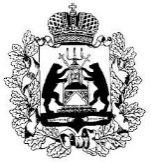 Российская ФедерацияНовгородская областьАдминистрация СОЛЕЦКОГО муниципального округаПОСТАНОВЛЕНИЕот 26.01.2022 № 139г. Сольцы(в редакции постановления от 30.08.2022 № 1499)Об утверждении Положения об оплате труда руководителей и их заместителей муниципальных образовательных учреждений, подведомственных Администрации Солецкого муниципального округа В соответствии со статьёй 145 Трудового кодекса Российской Федерации  Администрация Солецкого муниципального округа  ПОСТАНОВЛЯЕТ:1. Утвердить прилагаемое Положение об оплате труда руководителей и их заместителей муниципальных образовательных учреждений, подведомственных Администрации  Солецкого муниципального округа.2.  Признать утратившими силу постановления Администрации муниципального района от  20.07.2015  № 1118 «Об утверждении Примерного положения  об оплате труда работников муниципальных образовательных учреждений», от 28.08.2015 № 1240 «О внесении изменений в  Примерное положение об оплате труда работников муниципальных  образовательных учреждений, муниципального бюджетного учреждения «Межпоселенческий центр социального обслуживания молодежи «Дом молодежи» и муниципального бюджетного учреждения «Центр бухгалтерского и информационно-методического обслуживания», от 25.12.2015 № 1837 О внесении изменения в Примерное положение об оплате труда работников муниципальных  образовательных учреждений, муниципального бюджетного учреждения «Межпоселенческий центр социального обслуживания молодежи «Дом молодежи» и муниципального бюджетного учреждения «Центр бухгалтерского и информационно-методического обслуживания», от 01.02.2016 № 121 «О внесении изменений в  Примерное положение об оплате труда работников муниципальных  образовательных учреждений, муниципального бюджетного учреждения «Межпоселенческий центр социального обслуживания молодежи «Дом молодежи» и муниципального бюджетного учреждения «Центр бухгалтерского и информационно-методического обслуживания»,  от  11.04.2016 № 552 «О внесении изменений в  Примерное положение об оплате труда работников муниципальных  образовательных учреждений, муниципального бюджетного учреждения «Межпоселенческий центр социального обслуживания молодежи «Дом молодежи» и муниципального бюджетного учреждения «Центр бухгалтерского и информационно-методического обслуживания», 06.06.2016 № 854 «О внесении изменений в постановление Администрации муниципального района от 20.07.2015 № 1118», от 19.10.2016 № 1616 «О внесении изменений в Примерное положение об оплате труда работников муниципальных  образовательных учреждений и муниципального бюджетного учреждения «Центр бухгалтерского и информационно-методического обслуживания»,  от 27.01.2017 № 98 «О внесении изменений в Примерное положение об оплате труда работников муниципальных образовательных учреждений и муниципального бюджетного учреждения «Центр бухгалтерского и информационно-методического обслуживания», от  27.02.2017 № 262 «О внесении изменений в Примерное положение об оплате труда работников муниципальных образовательных учреждений и муниципального бюджетного учреждения «Центр бухгалтерского и информационно-методического обслуживания», от 02.06.2017 № 761 «О внесении изменений в Примерное положение об оплате труда работников муниципальных образовательных учреждений и муниципального бюджетного учреждения «Центр бухгалтерского и информационно-методического обслуживания», от  03.07.2017 № 933 «О внесении изменения в Примерное положение об оплате труда работников муниципальных образовательных учреждений и муниципального бюджетного учреждения «Центр бухгалтерского и информационно-методического обслуживания», от 17.01.2018 № 289 «О внесении изменения в Примерное положение об оплате труда работников муниципальных образовательных учреждений и муниципального бюджетного учреждения «Центр бухгалтерского и информационно-методического обслуживания», от 10.08.2018 № 1543 «Об утверждении Примерного положения об оплате труда работников муниципального казенного учреждения «Центр координации действий оперативных служб Солецкого района и обслуживания муниципальных учреждений»,  от 30.10.2018 № 1995  «О внесении изменений в Примерное положение об оплате труда работников муниципальных  образовательных учреждений», от 06.05.2020 № 502 «О внесении изменения в Примерное положение об оплате труда работников муниципальных образовательных учреждений».3. Опубликовать настоящее постановление в периодическом печатном- издании «Бюллетень Солецкого муниципального округа»» и разместить на официальном сайте Администрации Солецкого муниципального округа в информационно - телекоммуникационной сети «Интернет».Заместитель Главы администрации                                     Ю.В. МихайловаУтвержденопостановлением Администрации Солецкого муниципального округаот  26.01.2022№ 139Положение об оплате труда руководителей и их заместителей  муниципальных образовательных учреждений, подведомственных Администрации Солецкого муниципального округа 1. Общие положения1.1. Положение об оплате труда руководителей и их заместителей муниципальных образовательных учреждений, подведомственных Администрации Солецкого муниципального округа  разработано в соответствии с Трудовым кодексом Российской Федерации, областным законом от 26.12.2014 № 699-ОЗ «О реализации   некоторых   положений   Трудового  кодекса  Российской Федерации на территории Новгородской области»., и устанавливает порядок и условия оплаты труда руководителей и  их заместителей  муниципальных образовательных учреждений (далее - учреждения), подведомственных Администрации Солецкого муниципального округа.1.2. Система оплаты труда руководителей муниципальных образовательных учреждений и их заместителей включает размеры окладов (должностных окладов), виды и размеры выплат компенсационного и стимулирующего характера, устанавливается коллективными договорами, соглашениями, локальными нормативными актами в соответствии с федеральными законами, постановлениями Правительства Новгородской области и настоящим  Положением.1.3. Оплата труда заместителей руководителей учреждений, занятых по совместительству, а также на условиях неполного рабочего времени, производится пропорционально отработанному времени.1.4. Условия оплаты труда, предусмотренные настоящим Положением для руководителя учреждения, рассматриваются созданной в Администрации  Солецкого муниципального округа комиссией по вопросам оплаты труда руководителей (далее комиссия Администрации).Предельный уровень соотношения среднемесячной заработной платы руководителя учреждения, формируемой за счет всех источников финансового обеспечения и рассчитываемой за календарный год, и среднемесячной заработной платы работников учреждения (без учета заработной платы соответствующего руководителя) устанавливается в кратности не выше 3. Состав и порядок деятельности комиссии Администрации утверждается постановлением Администрации муниципального округа (далее - постановление).1.5. Условия оплаты труда, предусмотренные настоящим Положением и локальным нормативным актом учреждения для заместителей руководителей учреждения, рассматриваются созданной в учреждении комиссией по вопросам оплаты труда работников учреждения (далее комиссия учреждения).Предельный уровень соотношения среднемесячной заработной платы заместителей руководителя учреждения, формируемой за счет всех источников финансового обеспечения и рассчитываемой за календарный год, и среднемесячной заработной платы работников учреждения (без учета заработной платы заместителей) устанавливается в кратности не выше 2. Состав и порядок деятельности комиссии учреждения утверждается приказом учреждения.1.6. Персональную ответственность за соблюдение предельной кратности несут руководители учреждений. 2. Оплата труда руководителя учреждения и заместителя руководителя учреждения.2.1. Заработная плата руководителя учреждения и заместителя руководителя  учреждения состоит из:должностного оклада;выплат компенсационного характера;выплат стимулирующего характера.Условия осуществления выплат компенсационного и стимулирующего характера для руководителей учреждений и их заместителей  конкретизируются трудовым договором.Решение об установлении должностного оклада, выплат 
компенсационного и стимулирующего характера и их конкретных размеров принимается:в отношении руководителя учреждения –  Учредителем учреждения и оформляется распоряжением Администрации муниципального округа;в отношении заместителя руководителя учреждения – руководителем учреждения на основании решения комиссии учреждения и оформляется приказом учреждения.2.2. Должностной оклад.2.2.1. Должностной оклад руководителя учреждения определяется трудовым договором в зависимости от сложности труда с учетом объема управления, особенностей деятельности и специфики работы учреждения.Должностной оклад руководителя учреждения определяется по следующей формуле:До = (Бо + Бо х Кп1 + Бо х Кп2+Бо х Кср1) х Кind, где:До –	должностной оклад руководителя учреждения;Бо –	базовый оклад, применяемый для определения должностного оклада руководителя учреждения, устанавливается в фиксированном размере и составляет 14319 рублей;Кп1 –	коэффициент, характеризующий объем управления учреждением;Кп2 –	коэффициент, характеризующий особенности деятельности учреждения;Кср1, – 	коэффициент специфики работы руководителя учреждения;Кind –	коэффициент индексации производится в размерах и в сроки, установленные в соответствии с трудовым законодательством и нормативно-правовыми актами Администрации муниципального округаПоказатели учреждения, характеризующие объем управления, устанавливаются в зависимости от среднесписочной численности обучающихся (учащихся, воспитанников) в учреждении.Среднесписочная численность обучающихся определяется по данным учреждения с учетом данных статистики за календарный год, предшествующий году установления должностного оклада руководителя.           Коэффициенты, характеризующие объем управления учреждения:Показатели, характеризующие особенности деятельности учреждения, устанавливаются от наличия в учреждении филиала, дошкольных групп, классов (групп) для детей с ограниченными возможностями здоровья, Центра тестирования Всероссийского физкультурно – спортивного комплекса «Готов к труду и обороне».Коэффициенты, характеризующие особенности деятельности учреждения:За работу в образовательном учреждении, расположенном в сельской местности, руководителю учреждения устанавливается коэффициент специфики работы (Kcpl) в размере  -0,25За работу образовательного учреждения в качестве Центра тестирования Всероссийского физкультурно – спортивного комплекса «Готов к труду и обороне»  устанавливается коэффициент специфики работы (Kcpl) в размере - 0,25;За работу, выходящую за рамки учебно-тренировочной деятельности образовательного учреждения (спартакиады), устанавливается коэффициент специфики работы (Kcpl) в размере - 0,2.2.2.2. Должностной оклад единственного заместителя руководителя, заместителя руководителя по учебной, учебно-воспитательной работе устанавливается на 10 процентов ниже должностного оклада руководителя учреждения, других заместителей руководителя – на 30 процентов ниже должностного оклада руководителя учреждения.2.2.3.Основанием для установления должностного оклада руководителю учреждения является распоряжение Администрации муниципального округа на основании решения комиссии Администрации; заместителю руководителя учреждения – приказом учреждения на основании решения комиссии учреждения.2.3. Выплаты компенсационного характера:2.3.1. Для руководителей учреждений, заместителей руководителя учреждения устанавливаются следующие выплаты компенсационного характера: выплаты за совмещение профессий (должностей), расширение зон 
обслуживания устанавливаются по соглашению сторон трудового договора с учетом содержания и (или) объема дополнительной работы;с согласия учредителя руководитель может осуществлять  педагогическую деятельность, оплата которой осуществляется в соответствии с Положением об оплате труда работников муниципального образовательного учреждения, утвержденного локальным актом муниципального образовательного учреждения;выплаты руководителю учреждения, заместителю руководителя учреждения, занятым на работах с вредными и (или) опасными и иными особыми условиями труда, устанавливаются в соответствии со статьей 147 Трудового кодекса Российской Федерации не менее 4 процентов должностного оклада. Конкретный размер за работу с вредными и (или) опасными условиями труда устанавливается по результатам проведенной аттестации рабочих мест. Если по итогам аттестации рабочих мест рабочее место признается безопасным, то указанная выплата снимается; выплата за увеличение объема работ или исполнение обязанностей временно отсутствующего работника без освобождения от работы, определенной трудовым договором, заместителю руководителя учреждения устанавливается по соглашению сторон трудового договора с учетом содержания и (или) объема дополнительной работы.выплата за работу в ночное время производится за каждый час работы в ночное время. Ночным считается время с 22 часов предшествующего дня до 6 часов следующего дня. В соответствии с постановлением Правительства Российской Федерации от 22 июля 2008 года № 554 "О минимальном размере повышения оплаты труда за работу в ночное время" минимальный размер повышения оплаты труда за работу в ночное время составляет 20 процентов оклада, рассчитанного за час работы, за каждый час работы в ночное время;в случае привлечения руководителя учреждения, заместителей руководителя учреждения к работе в выходные и нерабочие праздничные дни размер выплаты составляет одинарную дневную или часовую ставку (часть должностного оклада за день или час работы) сверх должностного оклада, если работа в выходной или нерабочий праздничный день производилась в пределах месячной нормы рабочего времени, и двойную дневную или часовую ставку (часть должностного оклада за день или час работы) сверх должностного оклада, если работа производилась сверх месячной нормы рабочего времени. По желанию руководителя учреждения, заместителя руководителя учреждения, работавшего в выходной или нерабочий праздничный день, ему может быть предоставлен другой день отдыха. В этом случае работа в выходной или нерабочий праздничный день оплачивается в одинарном размере, а день отдыха оплате не подлежит;оплата сверхурочной работы осуществляется за первые 2 часа работы в полуторном размере, за последующие часы - в двойном размере в соответствии со статьей 152 Трудового кодекса Российской Федерации.2.3.2. Размер компенсационных выплат руководителю учреждения, 
заместителю руководителя учреждения устанавливается в процентах к должностному окладу или в абсолютномразмере.2.3.3. Основанием для установления выплат компенсационного характера руководителю учреждения является распоряжение Администрации муниципального округа, заместителю  руководителя учреждения – приказ учреждения. 2.4. Выплаты стимулирующего характера:2.4.1.Руководителю учреждения, заместителю руководителя учреждения устанавливаются следующие виды выплат стимулирующего характера:выплаты за интенсивность, высокие результаты работы;выплаты за качество выполняемых работ;выплаты за выслугу лет;премиальные выплаты по итогам работы.Размеры стимулирующих выплат руководителю учреждения, заместителю руководителя учреждения устанавливаются в процентах к должностному окладу.2.4.2. Конкретный размер выплат за интенсивность и высокие результаты работы руководителю учреждения определяются с учетом критериев оценки целевых показателей эффективности и результативности деятельностиработы учреждений, приведенными  в приложении  № 1 к настоящему Положению.Заместителю руководителя  учреждения конкретный размер выплат за интенсивность и высокие результаты работы определяется с учетом критериев оценки целевых показателей эффективности и результативности их деятельности, установленными приказом учреждения.Критериями оценки целевых показателей эффективности  и результативности заместителя руководителя  учреждения являются:своевременное и качественное исполнение должностных обязанностей, соблюдение трудовой дисциплины в соответствующем периоде - до 25% должностного оклада;рациональное использование материально-технических и иных ресурсов - до 25% должностного оклада;своевременность и полнота подготовки отчетности и информации - до 25% должностного оклада.Критерии оценки целевых показателей эффективности  и результативности заместителя руководителя учреждения разрабатываются образовательным учреждением. Выплата за интенсивность и высокие результаты работы руководителю учреждения устанавливается на очередной финансовый год в размере до 100 процентов должностного оклада в соответствии с распоряжением Администрации муниципального округа на основании предложений комиссии Администрации.Выплата за интенсивность и высокие результаты работы заместителю  руководителя  учреждения определяется и устанавливается на очередной финансовый год в размере до 75 процентов должностного оклада в соответствии с решением комиссии учреждения.Комиссия Администрации рассматривает отчет руководителя учреждения, на его основе проводит оценку выполнения целевых показателей эффективности  и результативности деятельности работы учреждения, согласовывает сумму баллов,  набранных каждым руководителем учреждения и устанавливает размер выплаты в процентах. Максимальное количество баллов, которое можно набрать  принимается за 100 процентов,  денежный вес одного балла приравнивается к одному проценту.Комиссия учреждения рассматривает отчеты, поданные в письменном виде заместителями руководителей об их оценке выполнения целевых показателей эффективности  и результативности их деятельности, согласует набранную  сумму баллов по каждому и устанавливает размер выплаты, при этом денежный вес одного бала приравнивается к одному проценту.2.4.3. Выплата за качество выполняемых работ осуществляется ежемесячно либо единовременно.Ежемесячно выплата за качество выполняемых работ руководителю 
учреждения, заместителю руководителя учреждения устанавливается за присвоенное звание, ученую степень, полученную высшую квалификационную категорию: начиная с даты возникновения правовых оснований – присвоение квалификационной категории, звания, ученой степени;при условии выполнения работы по должности, по которой присвоена квалификационная категория;при условии соответствия звания, ученой степени профилю педагогической деятельности.Единовременно выплата за качество выполняемых работ  руководителю учреждения, заместителю руководителя учреждения устанавливается при:поощрении Президентом Российской Федерации, Правительством Российской Федерации, присвоении почетных званий Российской Федерации и награждении знаками отличия Российской Федерации, награждении орденами и медалями Российской Федерации, награждении ведомственными знаками отличия в случаях, предусмотренных федеральными нормативными правовыми актами;поощрениях, предусмотренных нормативными правовыми актами 
области.Выплата за качество выполняемых работ устанавливается в процентах к должностному окладу в размерах: 2.4.4. Применение повышающих коэффициентов к должностному окладу за почетное звание, за ученую степень  не образует новый оклад и не учитывается при начислении иных выплат компенсационного и стимулирующего характера, устанавливаемых в процентном отношении к должностному окладу.2.4.5. Выплата за выслугу лет устанавливается в зависимости от стажа работы, дающего право на получение указанной выплаты  в следующих размерах: В стаж работы, дающий право на получение выплаты за выслугу лет, засчитывается стаж работы, как по основному месту работы, так и по совместительству на педагогических и руководящих должностях, иные периоды, засчитываемые в стаж работы в соответствии с действующим законодательством, и работа в органах государственной власти, органах местного самоуправления.В случае,  если у руководителя учреждения, заместителя руководителя учреждения право на назначение илиизменение выплаты за выслугу лет наступило в период пребывания в ежегодном основном и дополнительном оплачиваемых отпусках, в отпуске без сохранения заработной платы, а также в период временной нетрудоспособности, при повышении квалификации и переподготовке кадров с сохранением среднего заработка по месту основной работы, установление надбавки в новом размере производится после окончания соответствующего отпуска, временной нетрудоспособности, обучения в учебных заведениях системы повышения квалификации и переподготовки кадров.Установление стажа работы, дающего право на получение выплаты, осуществляется по состоянию на 1 января ежегодно на основании трудовых книжек. Размер выплаты установлен настоящим подпунктом. Выплата производится на основании распоряжения Администрации муниципального округа. 2.4.6. По итогам работы за квартал руководителю учреждения  Администрацией муниципального округа по решению комиссии в соответствии с критериями оценки целевых показателей эффективности работы руководителя, утвержденными приложением № 2 к настоящему Положению могут устанавливаться премиальные выплаты в размере до 100 процентов должностного оклада.Премиальные выплаты по итогам работы за квартал заместителю руководителя учреждения могут устанавливаться приказом учреждения по решению комиссии учреждения в соответствии с критериями оценки целевых показателей эффективности работы заместителя руководителя учреждения, утвержденными приложением № 2 к настоящему Положению в размере до 80 процентов должностного оклада.Проведение оценки целевых показателей эффективности деятельности работы для установления премиальных выплат осуществляется на основании самоанализа руководителя учреждения, заместителя руководителя учреждения поданных:в отношении руководителя учреждения – в комиссию Администрации;в отношении заместителя руководителя учреждения –  в комиссию учреждения.Оценка выполнения показателей эффективности деятельности работы руководителя учреждения, заместителя руководителя учреждения для установления премиальных выплат производится ежеквартально до 15 числа месяца, следующего за отчетным периодом в соответствии с указанными Перечнями в приложении №2.При наличии дисциплинарного взыскания руководителю учреждения, заместителю руководителя учреждения за период, в котором совершен проступок, премиальная выплата не выплачивается.Премия по итогам работы за квартал начисляется с учетом количества фактически отработанного времени за квартал при наличии экономии по фонду оплаты труда, определенного для выплаты за отчетный период и выделенных бюджетных ассигнований и приносящей доход деятельности.2.4.7. В целях повышения материальной заинтересованности в увеличении доходов учреждения от приносящей доход деятельности  руководителям  учреждений устанавливается разовая выплата в размере до 3% объема доходов полученных от платных образовательных и иных услуг, оказываемых учреждением за предыдущий финансовый год, которая выплачивается за счет средств  от приносящей доходов деятельности. Данная выплата устанавливается по решению комиссии Администрации и оформляется распоряжением Администрации муниципального округа.2.5. Материальная помощь:2.5.1. Из фонда оплаты труда руководителю учреждения, заместителю руководителя учреждения может быть оказана материальная помощь в следующих случаях:смерти (гибели) члена семьи (супруг, супруга), близкого родственника (родители, дети, усыновители, усыновленные, братья, сестры);необходимости длительного лечения и восстановления здоровья (более 1 месяца) работника; утраты личного имущества в результате стихийного бедствия, пожара, аварии;рождения ребенка;юбилея руководителя (юбилейной датой считаются 50 лет и далее каждые последующие 5 лет).Решение об оказании материальной помощи принимается: в отношении руководителя  учреждения -  заместителем Главы администрации и оформляется распоряжением Администрации муниципального округа;в отношении заместителя руководителя – руководителем  учреждения и оформляется приказом  учреждения   на основании письменного заявления руководителя учреждения, заместителя руководителя учреждения с приложением  документов, подтверждающих наличие оснований для выплат.2.5.2. В случае смерти руководителя учреждения, заместителя руководителя учреждения, материальная помощь может быть выплачена члену его семьи (супруг, супруга), близким родственникам (родители, дети, усыновители, усыновленные, братья, сестры). Решение о выплате материальной помощи и ее конкретном размере принимается заместителем Главы администрации – в отношении руководителя учреждения, руководителем учреждения – в отношении заместителя руководителя  учреждения на основании заявления члена семьи или одного из близких родственников с приложением документов, подтверждающих родство и наличие оснований для выплаты.2.5.3. Материальная помощь, оказываемая руководителю  учреждения, заместителю руководителя учреждения, предоставляется в размере до 100 процентов должностного окладав пределах утвержденного для  учреждения фонда оплаты труда. 2.5.4. Материальная помощь не относится к стимулирующим выплатам и не учитывается при определении среднего заработка.          2.6. Руководителю, заместителю руководителя учреждения устанавливается предельная кратность среднемесячной оплаты труда к величине среднемесячной заработной платы работников учреждения (без учета заработной платы соответствующего руководителя, его заместителей) в следующих размерах:   В случае создания нового учреждения и невозможности по причине 
отсутствия фактических начислений заработной платы работникам учреждения в течение 12 календарных месяцев, необходимых для расчета средней заработной платы руководителя учреждения, средняя заработная плата руководителя учреждения устанавливается в размере, равном величине прожиточного минимума трудоспособного населения в Новгородской области, устанавливаемом Правительством Новгородской области.Несоблюдение установленного предельного уровня соотношения среднемесячной заработной платы заместителя руководителя учреждения и среднемесячной заработной платы работников учреждения является одним из оснований прекращения трудового договора с руководителем учреждения в соответствии со статьей 278 Трудового кодекса Российской Федерации. Персональную ответственность за соблюдение предельной кратности несут руководители  учреждений. 2.7. При назначении на должность руководителя учреждения в течение испытательного  срока  выплаты стимулирующего характера не устанавливаются. По истечении испытательного срока стимулирующие выплаты устанавливается распоряжением Администрации по решению комиссии Администрации.Приложение  №1
к Примерному положению об оплате труда руководителей и их заместителеймуниципальных образовательных учреждений,подведомственных Администрации Солецкого муниципального округа                                                                                                   критерииоценки целевых показателей эффективности  и результативности деятельности работы  учрежденийдля установления выплат стимулирующего характера за интенсивность, высокие результаты работы руководителям  учреждений  образования1. Показатели эффективности  и результативности деятельности работы  общеобразовательных учреждений, составляют:2. Показатели эффективности  и результативности деятельности работы  дошкольных образовательных учреждений, составляют:3. Показатели эффективности  и результативности деятельности работы муниципального автономного учреждения дополнительного образования « Центр детского творчества»  составляют:4.Показатели эффективности  и результативности деятельности работы муниципального автономного учреждения дополнительного образования « Детско-юношеская спортивная школа» составляют:Приложение № 2 к Примерному положению об оплате труда руководителей и их заместителеймуниципальных образовательных учреждений,подведомственных Администрации Солецкого муниципального округа                                        критерииоценки целевых показателей эффективности работы для установления премиальных выплат руководителям, заместителям руководителямуниципальных  учреждений образования N   
п/пПоказатели по типам (видам) учрежденийУсловия (человек)Коэффициент (Кп1)12341.Обучающиеся образовательныхучрежденийдо 100 чел.0,11.Обучающиеся образовательныхучрежденийот 101 чел. до 150 чел.0,151.Обучающиеся образовательныхучрежденийот 151 чел. до 200 чел.0,21.Обучающиеся образовательныхучрежденийот 201 до 250 чел.0,251.Обучающиеся образовательныхучрежденийот 251 чел. до 300 чел.0,31.Обучающиеся образовательныхучрежденийот 301 чел. до 350 чел.0,351.Обучающиеся образовательныхучрежденийот 351 чел. до 400 чел0,41.Обучающиеся образовательныхучрежденийот 401 чел. до 450 чел0,451.Обучающиеся образовательныхучрежденийот 451 чел.  до 5000,51.Обучающиеся образовательныхучрежденийот 501 чел.  до 5500,551.Обучающиеся образовательныхучрежденийот 551 чел.  до 6000,61.Обучающиеся образовательныхучрежденийсвыше 600 чел.0,652.Обучающиеся учреждений дополнительного образования до 100 чел.от 100 чел. до 250 чел.от 250 чел. до 500 чел.-0,10,2N   
п/пПоказатели наличия по типам (видам) учрежденияУсловияДополнительный повышающий коэффициент(Кп2)12341.Наличие филиалов и структурных подразделений в учреждении или размещение учреждения в 2-х зданияхза каждый филиал  или здание за каждое структурное подразделение 0,10,052.Наличие в общеобразовательном учреждении дошкольных групп-0,053.Наличие классов (групп) для детей с ограниченными возможностями здоровья (за каждую группу (класс))-0,054.Наличие в учреждении пункта проведения экзаменов на период государственной итоговой аттестации-0,1ежемесячно:за высшую квалификационную категорию–30за почетные звания "Народный учитель Российской Федерации", "Заслуженный учитель Российской Федерации", "Заслуженный 
мастер производственного обучения Российской Федерации", 
"Заслуженный работник высшей школы Российской Федерации", "Заслуженный деятель науки Российской Федерации", "Заслуженный работник физической культуры Российской Федерации", "Заслуженный работник культуры Российской Федерации", "Заслуженный учитель школы РСФСР", "Заслуженный учитель профтехобразования РСФСР", "Заслуженный мастер профтехобразования РСФСР", 
"Заслуженный деятель науки и техники РСФСР","Заслуженный
деятель науки РСФСР", "Заслуженный работник культуры РСФСР", "Заслуженный работник физической культуры РСФСР", "Заслуженный учитель СССР", "Заслуженный преподаватель СССР", "Заслуженный мастер профтехобразования СССР", "Заслуженный работник культуры СССР", "Заслуженный работник физической культуры СССР", "Заслуженный тренер СССР", "Заслуженный мастер спорта СССР"–10за ученые степени:кандидат наук–
10
доктор наук–
20
Единовременно–100от 1 до 5 лет - 10 % должностного оклада;от 5 до 10 лет - 15% должностного оклада;от 10 до 15 лет - 20% должностного оклада;свыше 15 лет  - 30% должностного оклада.Тип (вид)  учрежденияПредельная кратность121. Общеобразовательные  учреждения1. Общеобразовательные  учрежденияруководитель учрежденияне выше 3заместитель руководителя учрежденияне выше 22. Дошкольные  образовательные  учреждения2. Дошкольные  образовательные  учрежденияруководитель учрежденияне выше 3заместитель руководителя учрежденияне выше 23. Учреждения  дополнительного образования3. Учреждения  дополнительного образованияруководитель учрежденияне выше 3заместитель руководителя учрежденияне выше 2№п/пНаименованиекритериев и показателейЕдиницаизмеренияДиапазонзначенийКоличествобалловПримечание11234561.1.Соответствие деятельности  учреждения требованиям законодательства в сфере образованияСоответствие деятельности  учреждения требованиям законодательства в сфере образованияСоответствие деятельности  учреждения требованиям законодательства в сфере образованияСоответствие деятельности  учреждения требованиям законодательства в сфере образованияСоответствие деятельности  учреждения требованиям законодательства в сфере образования1.1.1.1.Отсутствие обоснованных жалоб граждан  в вышестоящие организации и обращений в судебные органы наличие жалоб, обоснованность которых подтверждена в ходе их рассмотрения на основании Федерального закона от 2 мая 2006 года № 59-ФЗ «О порядке рассмотрения обращений граждан Российской Федерации»да/нет3 ботсутствие жалоб граждан, обоснованность которых официально подтверждена - 3 б.1.2.1.2.Отсутствие правонарушений, выявленных в ходе проверок органами контроля и надзора наличие возбужденных дел об административных правонарушенияхда/нет3 бналичие принятых решений об административных наказаниях – 0 б;отсутствие – 3 б.1.3.1.3.Выполнение  объема муниципального  задания   учреждения по видам услуг%выполнения муниципального задания95  %-100 %3 бА/В*100%, где:А - объем выполненного муниципального задания;В – объем муниципального задания по плану.100 % - 3 б;95 %-99  % -1 б;менее 95 % – 0 б.2.2.Информационная открытостьИнформационная открытостьИнформационная открытостьИнформационная открытостьИнформационная открытость2.1.2.1.Наличие официального  сайта учреждения и его ведение в соответствии с требованиями законодательства Российской Федерации в сфере образования размещение на официальном сайте нормативно-закрепленного перечня сведений о деятельности  учреждения (перечень сведений и копий документов, в соответствии с требованиями законодательства Российской Федерации в сфере образования)да/нет3 бразмещение на официальном сайте учреждения всей необходимой информации и копий документов – 3 б; отсутствие одного или нескольких наименований необходимой информации - 0 б.Результаты мониторинга2.1.2.1.Наличие официального  сайта учреждения и его ведение в соответствии с требованиями законодательства Российской Федерации в сфере образования регулярное обновление информации учреждения на официальном сайте (десятидневный срок обновления информации)да/нет3 бсоблюдение сроков (10 дней) по обновлению сайта- 3 б;нарушение установленных сроков – 0 б.Результаты мониторинга 2.2.2.2.Трансляция опыта деятельности учреждения для педагогического сообщества (на муниципальном, областном, федеральном уровне) в различных формахколичество проведенных мероприятий да/нет3 бэпизодически, на муниципальном уровне – 1 б,на муниципальном и областном или федеральном уровнях – 2 бна всех уровнях 3 ботчет с подтверждающими документами2.3.2.3.Доступность информации об учреждении для родителей и жителей микрорайона (на информационных стендах, рекламных буклетах, визитных карточках, информационных газетах, листовках, справочниках, средствах массовой информации, в сети Интернет (группы ВК и другие)наличие  и актуальность достоверной информациида/нет2 бналичие информации  на информационном стенде – 1б+вариативные формы предоставления информации (2 и более)  - 1ботчетные данные с подтверждающими документами2.4.2.4.Представление информации о текущей успеваемости в электронном виденаличие локального акта о предоставлении услуги;своевременное ведение электронного дневника, наличие сведений о ходе и содержании образовательного процесса, в том числе расписание занятий на текущий учебный период, перечень изучаемых тем и содержание выдаваемых учащемуся домашних заданий на уроках текущего периода;ведение электронного журнала успеваемости, сведения о посещаемости уроков учащимся за текущий учебный период, сведения о расписании уроков (занятий), сведения об изменениях, вносимых в расписание уроков (занятий)да/нет1 ботчетная документациямониторинг активности на платформе «Дневник.ru»да - 1 б нет – 0 б3.3.Функционирование  системы коллегиального управленияФункционирование  системы коллегиального управленияФункционирование  системы коллегиального управленияФункционирование  системы коллегиального управленияФункционирование  системы коллегиального управления3.1.3.1.Результаты участия органов общественного  управления  учреждения в решении актуальных задач функционирования и развития учрежденияпротоколы заседаний выполнение требований, зафиксированных локальным актом2 бсоответствие содержания протоколов заседаний органов управления образовательного  учреждения и периодичности их заседаний установленному локальным актом порядку за период учебного года4.4.Реализация мероприятий по кадровому обеспечениюРеализация мероприятий по кадровому обеспечениюРеализация мероприятий по кадровому обеспечениюРеализация мероприятий по кадровому обеспечениюРеализация мероприятий по кадровому обеспечению4.1.4.1.Привлечение молодых специалистов доля педагогических работников в возрасте до 30 летдоля педагогических работников 10%1 б(А/В)*100%, где А – количество молодых педагогов в возрасте до 30 лет, работающих в  учреждении;В – общее количество педагогических работников10% и более – 2 б;менее 10% - 0 б 4.2. 4.2. Укомплектованность учреждения педагогическими кадрамидоля педагогических работников100% 2 б(А/В)*100%, где А –педагогов, работающих в  учреждении;В – общее количество педагогических работников100%  – 2 б;менее 100% - 0 б4.3.4.3.Повышение профессионального мастерства педагогических работников доля педагогических работников, своевременно прошедших повышение квалификации, профессиональную переподготовку100 %2 бА/В)*100%, гдеА- педагогические работники, прошедшие повышение квалификации, профессиональную переподготовку;В – общее количество педагогических работников, нуждающихся в повышении квалификации.Штатное расписание, документы о повышении квалификации100% - 2 б;менее 100% - 0 б4.4.4.4.Наличие педагогических работников, принимающих участие (выступающих) в деятельности инновационных, стажировочных площадок, конкурсах, конференциях, мероприятий методической направленности  различных уровней (муниципального, областного, федерального)количество педагогических работников, принимающих участие в деятельности инновационных, стажировочных площадок, конкурсах конференциях, мероприятий методической направленности различных уровней от общего количества педагогических работников учрежденияда/нет3 бда – 3 б;нет – 0 б4.5.4.5.Наличие в общеобразовательной организации работающих инвалидов количество работников инвалидов в размере 3 процента  среднесписочной численности работников от 35 человек и более 3 %1 б(А/В)*100%, где А – количество инвалидов, работающих в  учреждении;В – общая численность работников от 35 чел. и более3% и более – 1 б;менее 3 % - 0 б.5.5.Сохранность контингента в пределах одной ступени обученияСохранность контингента в пределах одной ступени обученияСохранность контингента в пределах одной ступени обученияСохранность контингента в пределах одной ступени обученияСохранность контингента в пределах одной ступени обучения5.1.5.1.Доля обучающихся, переведенных в следующий класс (1-8 и 10 класс)%100 %2 бЧ1/Ч2*100%, гдеЧ1 - количество обучающихся 1-8 и 10 классов, переведенных в следующий класс;Ч2 - количество обучающихся на 31.05. отчетного года (по каждому классу в пределах одной ступени)100% - 2 б;менее 100% - 0 б5.2.5.2.Наличие  отчисленных школьников из образовательного  учреждения в нарушение Федерального закона   от 29 декабря 2012 года №273-ФЗ  «Об образовании в Российской Федерации» наличие отчисленных школьников / отсутствие отчисленных школьниковда/нет1 ботчет 1- НДда – 0 б;нет – 1 б5.3.5.3.Наличие выпускников 9 класса не продолживших обучение наличие необучающихся/ отсутствие необучающихсяда/нет1 ботчет 1- НДда – 0 б;нет – 1 б5.4.5.4.Доля обучающихся, сдававших ЕГЭ по предметам, изучаемым на углубленном уровне в соответствии с федеральным государственным образовательным стандартом среднем общем образования (далее – ФГОС СОО)%не менее 55%1 бЧ1/Ч2*100%, гдеЧ1 - количество обучающихся сдававших ЕГЭ по предметам, изучаемым на углубленном уровне;Ч2 - количество обучающихся изучающих предметы на углубленном уровне55% - 1 б;менее 55% - 0 б5.5. 5.5. Доля обучающихся, набравших по результатам трех предметов ЕГЭ, более 210 баллов%не менее 15%1 б Ч1/Ч2*100%, гдеЧ1 - количество обучающихся сдавших ЕГЭ на 210 баллов и более;Ч2 - количество обучающихся сдававших ЕГЭ15% - 1 б;менее 15% - 0 б6.6.Результаты  государственной итоговой аттестацииРезультаты  государственной итоговой аттестацииРезультаты  государственной итоговой аттестацииРезультаты  государственной итоговой аттестацииРезультаты  государственной итоговой аттестации6.1.6.1.Доля выпускников 9-х классов, получивших аттестаты об основном общем образовании %100%3 бЧ1/Ч2*100%, гдеЧ1 - количество выпускников основной школы, получивших аттестаты;Ч2 - количество выпускников основной школы на 31.05. отчетного года100% – 3 бниже 100% – 0 б6.2.6.2.Доля выпускников, получивших аттестаты о среднем  общем образовании%100 %3 бЧ1/Ч2*100%, гдеЧ1 - количество выпускников 11(12)-х классов, получивших аттестаты о среднем  общем образовании;Ч2 - количество выпускников 11(12)-х классов, допущенных к государственной итоговой аттестации7.7.Реализация мероприятий по профилактике правонарушений среди несовершеннолетнихРеализация мероприятий по профилактике правонарушений среди несовершеннолетнихРеализация мероприятий по профилактике правонарушений среди несовершеннолетнихРеализация мероприятий по профилактике правонарушений среди несовершеннолетнихРеализация мероприятий по профилактике правонарушений среди несовершеннолетних7.1.7.1.Реализация психопрофилактической работы с обучающимися общеобразовательных учреждений (профилактика формирования зависимости от психо – активных веществ, эмоционального неблагополучия,  формирование коммуникативных навыков, толерантности и  т.д.)назначение лица, ответственного за организацию профилактической работы с обучающимися да/нет1 бналичие приказа о назначении ответственного за организацию профилактической работы с обучающимисяда – 1 б.нет – 0 б.7.1.7.1.Реализация психопрофилактической работы с обучающимися общеобразовательных учреждений (профилактика формирования зависимости от психо – активных веществ, эмоционального неблагополучия,  формирование коммуникативных навыков, толерантности и  т.д.)наличие плана мероприятий по профилактике правонарушений среди обучающихся да/нет1 бналичие утверждённого плана мероприятий по профилактике правонарушений среди обучающихсяда – 1 б.нет – 0 б.7.1.7.1.Реализация психопрофилактической работы с обучающимися общеобразовательных учреждений (профилактика формирования зависимости от психо – активных веществ, эмоционального неблагополучия,  формирование коммуникативных навыков, толерантности и  т.д.)доля педагогов, прошедших повышение квалификации по  организации профилактической работы с обучающимисядо 30%2 бА/В *100%, где А-количество педагогов, прошедших повышение квалификации по организации профилактической работы с обучающимися;В – количество педагогов в образовательной организации.15% и более - 2 бменее 15% - 0 б7.1.7.1.Реализация психопрофилактической работы с обучающимися общеобразовательных учреждений (профилактика формирования зависимости от психо – активных веществ, эмоционального неблагополучия,  формирование коммуникативных навыков, толерантности и  т.д.)доля обучающихся, пропустивших занятия по неуважительным причинам свыше 10% учебного временине более 0,6 % от общего количества обучающихся в учреждении2 бЧ1/Ч2х100%, гдеЧ1 - количество обучающихся, пропустивших занятия по неуважительным причинам свыше 10% учебного времени;Ч2 - количество обучающихся.до 0,6 % - 2 б, свыше 0,6 % - 0 б.7.1.7.1.Реализация психопрофилактической работы с обучающимися общеобразовательных учреждений (профилактика формирования зависимости от психо – активных веществ, эмоционального неблагополучия,  формирование коммуникативных навыков, толерантности и  т.д.)доля обучающихся, охваченных превентивными образовательными программами100%2 б100% - 2 бменее 100% (включая обучающихся по индивидуальным общеобразовательным программам)Реализация психопрофилактической работы с обучающимися общеобразовательных учреждений (профилактика формирования зависимости от психо – активных веществ, эмоционального неблагополучия,  формирование коммуникативных навыков, толерантности и  т.д.)доля несовершеннолетних,  совершивших преступления (правонарушения) от общего количества обучающихся в учрежденииотсутствие роста доли несовершеннолетних,  совершивших преступления (правонарушения) в сравнении с прошлым годом2 бЧ1/Ч0 х 100%, гдеЧ1 - число несовершеннолетних, совершивших преступления (правонарушения) за за истекший календарный год;Ч0 -количество несовершеннолетних, совершивших преступления (правонарушения)  за календарный год, предшествующий отчетному годуотсутствие роста доли – 2 б;рост -0 б.Реализация психопрофилактической работы с обучающимися общеобразовательных учреждений (профилактика формирования зависимости от психо – активных веществ, эмоционального неблагополучия,  формирование коммуникативных навыков, толерантности и  т.д.)доля несовершеннолетних, состоящих на разных видах профилактического учета, охваченных летней оздоровительной кампанией ( вт.ч. летней трудовой занятостью)100 % 2 б 100% - 2 б;90% - 1 б;менее 90 - 0 б.Реализация психопрофилактической работы с обучающимися общеобразовательных учреждений (профилактика формирования зависимости от психо – активных веществ, эмоционального неблагополучия,  формирование коммуникативных навыков, толерантности и  т.д.)организация поддержки педагогических работников, работающих с детьми из социально неблагополучных семейда/нет1 бналичие приказа о закреплении за педагогическими работниками несовершеннолетних обучающихся из социально неблагополучных семей;наличие в Положении об оплате труда работников образовательного учреждения стимулирующих выплат педагогическим работникам, работающим с несовершеннолетними обучающимися из социально неблагополучных семейда – 1 б.нет – 0 б.8.8.Реализация социокультурных проектовРеализация социокультурных проектовРеализация социокультурных проектовРеализация социокультурных проектовРеализация социокультурных проектов8.1. 8.1. Наличие действующих музеев (музейных уголков)на базе учрежденияналичие/отсутствиеда/нет1бда - 1 б нет – 0 б8.2.8.2.Организация деятельности детских (молодёжных) общественных организаций (объединений):  - волонтёрских формирований;- РДШ;- ЮИД наличие на официальном сайте образовательного учреждения :локального акта, на основании которого действует детская (молодёжная) общественная организация (объединение), в том числе волонтёрское формирование;утверждённого плана работы детской (молодёжной) общественной организации (объединения), в том числе волонтёрского формирования, на текущий учебный год;отчёта о работе детской (молодёжной) общественной организации (объединения), в том числе волонтёрского формирования, в текущем учебном году.да/нет1 б1 б 1 б да - 1 б нет – 0 бза каждую организацию9.9.Реализация мероприятий, направленных на работу с одарёнными детьмиРеализация мероприятий, направленных на работу с одарёнными детьмиРеализация мероприятий, направленных на работу с одарёнными детьмиРеализация мероприятий, направленных на работу с одарёнными детьмиРеализация мероприятий, направленных на работу с одарёнными детьми9.1.9.1.Обеспечение участия обучающихся    в мероприятиях различного уровняналичие программ, в том числе образовательных, направленных на работу с одаренными детьмида/нет1 ботчетная документацияда - 1 б нет – 0 б9.2.9.2.Наличие обучающихся, победителей и призеров интеллектуальных, творческих и спортивных состязаний (не ниже муниципального уровня), получивших поддержку (гранты, стипендии, ценные подарки)наличие документов о победителях и призерах интеллектуальных, творческих и спортивных состязаний (не ниже областного уровня), получивших поддержку (гранты, стипендии, ценные подарки)да/нет2 ботчетная документацияда - 2 б нет – 0 б10.10.Реализация программ и мероприятий по сохранению и укреплению здоровья обучающихсяРеализация программ и мероприятий по сохранению и укреплению здоровья обучающихсяРеализация программ и мероприятий по сохранению и укреплению здоровья обучающихсяРеализация программ и мероприятий по сохранению и укреплению здоровья обучающихсяРеализация программ и мероприятий по сохранению и укреплению здоровья обучающихся10.1.10.1.Реализация образовательным  учреждением программ по сохранению и укреплению здоровья детейналичие в образовательном  учреждении  программы по сохранению и укреплению здоровьяда/нет1 ботчетная документацияда - 1 б нет – 0 б11.11.Организация оздоровительной и спортивной работыОрганизация оздоровительной и спортивной работыОрганизация оздоровительной и спортивной работыОрганизация оздоровительной и спортивной работыОрганизация оздоровительной и спортивной работы11.1.11.1.Доля обучающихся, занимающихся адаптивной физкультурой, от общего числа школьников%100 %1 бЧ1/Ч2*100%, где:Ч1 - количество обучающихся, занимающихся адаптивной физкультурой (без учета обучающихся, имеющих медицинские противопоказания для занятий адаптивной физкультурой);Ч2 - общая численность обучающихся  на 31.05. отчетного года100% - 1 бменее 100% - 0 б11.2.11.2.Доля обучающихся, занимающихся в спортивных кружках, секциях, клубах, от общего числа школьников%100%2 бЧ1/Ч2*100%, гдеЧ1 - количество обучающихся, занимающихся в спортивных кружках, секциях, клубах, от общего числа обучающихся (без учета обучающихся, имеющих медицинские противопоказания для занятий спортом);Ч2 - общая численность обучающихся  на 31.05. отчетного года95% - 2 б80% - 1 бниже 80% - 0 б11.311.3Доля обучающихся  и работников учреждения, прошедших регистрацию на сайте ГТО% 100% 1 б100% - 1 бменее 100% - 0 б11.411.4Доля обучающихся  и работников учреждения, участвующих в сдаче норм ГТО% 50% 1 б50% - 1 бменее 50% - 0 б11.5.11.5.Организация отдыха и оздоровления в период каникулналичие лагеря дневного пребыванияда/нет1 бда - 1 б нет – 0 ботчетная документация12.12.Создание условий для реализации обучающимися индивидуальных учебных плановСоздание условий для реализации обучающимися индивидуальных учебных плановСоздание условий для реализации обучающимися индивидуальных учебных плановСоздание условий для реализации обучающимися индивидуальных учебных плановСоздание условий для реализации обучающимися индивидуальных учебных планов12.1.12.1.Создание условий для реализации обучающимися индивидуальных учебных плановвыполнение следующих требований:-наличие индивидуальных учебных планов;-обеспечение возможности обучаться с использованием дистанционных образовательных технологий;- организация образовательного процесса в соответствии с действующим законодательствомда/нет2 бда – 2 бнет – 0 б13.13.Реализация программ дополнительного образования на базе образовательного учрежденияРеализация программ дополнительного образования на базе образовательного учрежденияРеализация программ дополнительного образования на базе образовательного учрежденияРеализация программ дополнительного образования на базе образовательного учрежденияРеализация программ дополнительного образования на базе образовательного учреждения13.1.Наличие системы дополнительного образования детейвыполнение следующих требований:- наличие программы (раздела) развития дополнительного образования детей;- организация образовательного процесса в соответствии с действующим законодательством;- наличие разнонаправленных объединений дополнительного образования детей (не менее 2, включая научно-техническое направление) на базе учреждения;- наличие сетевого взаимодействия, в том числе наличие договоров о совместной деятельностида/нет1 бда – 1 бнет – 0 б13.2.Доля обучающихся, получающих услуги по дополнительному образованию в организациях различной организационно-правовой формы и формы собственности, в общей численности обучающихся%не ниже показателя, установленного муниципальному округу министерством образования Новгородской области1 бЧ1/Ч2*100%, гдеЧ1 - количество обучающихся по программам общего образования, получающих услуги по дополнительному образованию в организациях различной организационно-правовой формы и формы собственности;Ч2 - общая численность обучающихся по программам общего образования на 31.05 отчётного года.не ниже 80% - 1 бниже 80% - 0 б14.Реализация сетевого и дистанционного обученияРеализация сетевого и дистанционного обученияРеализация сетевого и дистанционного обученияРеализация сетевого и дистанционного обученияРеализация сетевого и дистанционного обучения14.1.Доля обучающихся учреждения, охваченных деятельностью центра «Точка роста»%100%2 б100% – 2 б80%  – 1 бменее 80% - 0 б14.2Доля обучающихся в 6-11 классах общеобразовательных организаций округа, завершивших обучение по программам профессиональной подготовки (Первая профессия) на базе профессиональных образовательных организаций%не ниже показателя, установленного муниципальному округу министерством образования Новгородской области1 бда – 1 бнет – 0 б14.3Доля обучающихся  6-11 классов общеобразовательных организаций округа, принявших участие в проекте по ранней профессиональной ориентации «Билет в будущее»%не ниже показателя, установленного муниципальному округу министерством образования Новгородской области1 бда – 1 бнет – 0 б14.4Доля выпускников 9, 11 классов общеобразовательных организаций, продолживших обучение в профессиональных образовательных организациях и образовательных организациях высшего образования, расположенных на территории Новгородской области%75%1 б100-75% - 1 бменее 75% - 0 б15.Динамика индивидуальных образовательных результатов обучающихсяДинамика индивидуальных образовательных результатов обучающихсяДинамика индивидуальных образовательных результатов обучающихсяДинамика индивидуальных образовательных результатов обучающихсяДинамика индивидуальных образовательных результатов обучающихся15.1.Обеспечение функционирования внутренней системы оценки качества образованияда/нетиндивидуальный учет результатов освоения обучающимися образовательных программ, хранение в архивах информации об этих результатах на бумажных и электронных носителях,организация мониторинга индивидуальных образовательных результатов обучающихся,3 бналичие – 1 ботсутствие -0 б16.Уровень удовлетворенности населения качеством работы учрежденияУровень удовлетворенности населения качеством работы учрежденияУровень удовлетворенности населения качеством работы учрежденияУровень удовлетворенности населения качеством работы учрежденияУровень удовлетворенности населения качеством работы учреждения16.1.Итоги независимой оценки качества работы образовательного учреждения за период, предшествуюший отчетному % удовлетворенностине менее 85 % от максимально возможного количества баллов1 бинформация министерства образования Новгородской области 17.Результативность финансово-хозяйственной деятельности и ресурсного обеспечения учрежденияРезультативность финансово-хозяйственной деятельности и ресурсного обеспечения учрежденияРезультативность финансово-хозяйственной деятельности и ресурсного обеспечения учрежденияРезультативность финансово-хозяйственной деятельности и ресурсного обеспечения учрежденияРезультативность финансово-хозяйственной деятельности и ресурсного обеспечения учреждения17.1.Выполнение целевого показателя средней заработной платы педагогических работников%100 %2 б(А/В) * 100%, где А - среднемесячная номинально начисленная заработная плата педагогических работников по данным статистического отчета комитета образования, молодежной политики и спорта Администрации муниципального округа за отчетный период; В – установленный целевой показатель за отчетный период.100% - 2 бменее 100%- 0 б,17.2.Доля денежных средств, поступивших от приносящей доход деятельности в учреждение за отчетный период%1 %-10 %2 б(А/В) * 100%, где А -размер денежных средств, поступивших в учреждение от  приносящего дохода деятельности за отчетный год по данным годового бухгалтерского отчета (ф. 0503737);В - размер денежных средств, направленных в  организацию для выполнения  муниципального задания  (сумма объема финансирования за отчетный год)менее 1 % - 0 б,от 1% до 3 %- 1 б,свыше 3% - 2 б17.3.Отсутствие нарушений по ведению бухгалтерского, налогового учета, расчетов норматива затрат по учреждению, статистической отчетностиакты проверок, результаты мониторинга, данные годового бухгалтерского отчета.да/нет2 бналичие нарушений – 0 б, отсутствие нарушений– 2 б.17.4.Отсутствие просроченной кредиторской задолженностиналичие/отсутствиеда/нет2 бданные годовой бюджетной отчетностиналичие – 0 ботсутствие -2 б18.Безопасность образовательного учрежденияБезопасность образовательного учрежденияБезопасность образовательного учрежденияБезопасность образовательного учрежденияБезопасность образовательного учреждения18.1.Наличие в образовательном учреждении паспорта безопасностиналичие паспорта безопасности согласно "Методики проведения мониторинга состояния комплексной безопасности объектов, системы социальной защиты населения, здравоохранения и образования с круглосуточным пребыванием людей, а так же образовательных учреждений," разработанной во исполнение поручений Президента Российской Федерации от 12 марта 2009 года № Пр-567 и от 3 ноября 2009 года № Пр-3021, а также пункта 2 раздела I протокола заседания Правительственной комиссии по предупреждению и ликвидации чрезвычайных ситуаций и обеспечению пожарной безопасности от 26.06.2009 № 6да/нет1 бда – 1 бнет – 0 б18.2.Наличие случаев детского и производственного травматизманаличие случаев детского и производственного травматизма / отсутствие детского и производственного травматизмада/ нет1 бда -0 бнет – 1 б18.3.Уровень подготовки образовательного учреждения к новому учебному годуакт приемки учрежденияда/нет2 ботсутствие замечаний в акте приемки- 2 бналичие замечаний – 0 б18.4.Своевременность подготовки образовательного учреждения к отопительному сезонуналичие паспорта готовности образовательного учреждения к отопительному сезонуда/нет1 бда – 1 бнет – 0 б18.5.Состояние территории вокруг образовательного учрежденияналичие /отсутствие замечаний по благоустройствуда/нет1 бда – 1 бнет – 0 бОБЩИЙ ИТОГ 100 балловОБЩИЙ ИТОГ 100 балловОБЩИЙ ИТОГ 100 балловОБЩИЙ ИТОГ 100 балловОБЩИЙ ИТОГ 100 балловОБЩИЙ ИТОГ 100 баллов№п/пНаименованиекритериев и показателейНаименованиекритериев и показателейЕдиницаизмеренияЕдиницаизмеренияДиапазонзначенийКоличествобалловКоличествобалловКоличествобалловКоличествобалловПримечаниеПримечаниеПримечаниеI.Соответствие деятельности учреждения требованиям законодательства в сфере образованияСоответствие деятельности учреждения требованиям законодательства в сфере образованияСоответствие деятельности учреждения требованиям законодательства в сфере образованияСоответствие деятельности учреждения требованиям законодательства в сфере образованияСоответствие деятельности учреждения требованиям законодательства в сфере образованияСоответствие деятельности учреждения требованиям законодательства в сфере образованияСоответствие деятельности учреждения требованиям законодательства в сфере образованияСоответствие деятельности учреждения требованиям законодательства в сфере образованияСоответствие деятельности учреждения требованиям законодательства в сфере образованияСоответствие деятельности учреждения требованиям законодательства в сфере образованияСоответствие деятельности учреждения требованиям законодательства в сфере образованияСоответствие деятельности учреждения требованиям законодательства в сфере образования1.Отсутствие обоснованных жалоб граждан  в вышестоящие организации и обращений в судебные органы Отсутствие обоснованных жалоб граждан  в вышестоящие организации и обращений в судебные органы наличие жалоб, обоснованность которых подтверждена в ходе их рассмотрения на основании Федерального закона от 2 мая 2006 года № 59-ФЗ «о порядке рассмотрения обращений граждан Российской Федерации»наличие жалоб, обоснованность которых подтверждена в ходе их рассмотрения на основании Федерального закона от 2 мая 2006 года № 59-ФЗ «о порядке рассмотрения обращений граждан Российской Федерации»да/нет3б3б3ботсутствие жалоб граждан, обоснованность которых официально подтверждена- 3 балла,наличие жалоб – 0 балловотсутствие жалоб граждан, обоснованность которых официально подтверждена- 3 балла,наличие жалоб – 0 балловотсутствие жалоб граждан, обоснованность которых официально подтверждена- 3 балла,наличие жалоб – 0 балловотсутствие жалоб граждан, обоснованность которых официально подтверждена- 3 балла,наличие жалоб – 0 баллов2.Отсутствие правонарушений, выявленных в ходе проверок  органов надзора и контроляОтсутствие правонарушений, выявленных в ходе проверок  органов надзора и контроляналичие возбужденных дел об административных правонарушенияхналичие возбужденных дел об административных правонарушенияхда/нет3б3б3бналичие принятых решений об административных наказаниях – 0 баллов, отсутствие – 3балланаличие принятых решений об административных наказаниях – 0 баллов, отсутствие – 3балланаличие принятых решений об административных наказаниях – 0 баллов, отсутствие – 3балланаличие принятых решений об административных наказаниях – 0 баллов, отсутствие – 3балла3.Выполнение  объема муниципального  задания  учреждения по видам услугВыполнение  объема муниципального  задания  учреждения по видам услуг%выполнения муниципального задания%выполнения муниципального задания95  %-100 %2 б2 б2 бА/В*100%, где:А - объем выполненного муниципального задания;В – объем муниципального задания по плану.100 % - 2 б;95 %-99  % -1 б;менее 95 % – 0 б.А/В*100%, где:А - объем выполненного муниципального задания;В – объем муниципального задания по плану.100 % - 2 б;95 %-99  % -1 б;менее 95 % – 0 б.А/В*100%, где:А - объем выполненного муниципального задания;В – объем муниципального задания по плану.100 % - 2 б;95 %-99  % -1 б;менее 95 % – 0 б.А/В*100%, где:А - объем выполненного муниципального задания;В – объем муниципального задания по плану.100 % - 2 б;95 %-99  % -1 б;менее 95 % – 0 б.II.Информационная открытостьИнформационная открытостьИнформационная открытостьИнформационная открытостьИнформационная открытостьИнформационная открытостьИнформационная открытостьИнформационная открытостьИнформационная открытостьИнформационная открытостьИнформационная открытостьИнформационная открытость1.Наличие официального сайта учреждения и его ведение в соответствии с требованиями законодательства Российской Федерации в сфере образования размещение на официальном сайте нормативно-закрепленного перечня сведений о деятельности учреждения (перечень сведений и копий документов, в соответствии с требованиями законодательства Российской Федерации в сфере образованияразмещение на официальном сайте нормативно-закрепленного перечня сведений о деятельности учреждения (перечень сведений и копий документов, в соответствии с требованиями законодательства Российской Федерации в сфере образованияразмещение на официальном сайте нормативно-закрепленного перечня сведений о деятельности учреждения (перечень сведений и копий документов, в соответствии с требованиями законодательства Российской Федерации в сфере образованияда/нетда/нет3б3б3б3бна официальном  сайте размещена вся необходимая информация и копии документов – 3 балла, при отсутствии одного или нескольких- 0 балловна официальном  сайте размещена вся необходимая информация и копии документов – 3 балла, при отсутствии одного или нескольких- 0 баллов1.Наличие официального сайта учреждения и его ведение в соответствии с требованиями законодательства Российской Федерации в сфере образования регулярное обновление информации об учреждении на сайтеДесятидневный срок обновления информациирегулярное обновление информации об учреждении на сайтеДесятидневный срок обновления информациирегулярное обновление информации об учреждении на сайтеДесятидневный срок обновления информациида/нетда/нет4б4б4б4бсоблюдение сроков (10 дней) по обновлению сайта- 4 б, нарушение установленных сроков – 0 бРезультаты мониторинга соблюдение сроков (10 дней) по обновлению сайта- 4 б, нарушение установленных сроков – 0 бРезультаты мониторинга 2.Трансляция опыта деятельности учреждения для педагогического сообщества (на муниципальном, областном, федеральном уровне) в различных формахколичество проведенных мероприятийколичество проведенных мероприятийда/нетда/нетда/нетда/нет3б3б3б3бэпизодически, на муниципальном уровне –2б,на муниципальном и областном или федеральном уровнях – 3 б3.Доступность информации об учреждении для родителей и жителей микрорайона на информационных стендах, рекламных буклетах, визитных карточках, информационных газетах, листовках, справочниках, средствах массовой информации, в сети Интернет (группы ВК и другие)наличие  и актуальность достоверной информацииналичие  и актуальность достоверной информациида/нетда/нетда/нетда/нет2б2б2б2бинформация на стенде – 1б+вариативные формы предоставления информации (2 и более)  - 2 б.Отчетные данные с подтверждающими документами4.Работа в электронной системе АИСсвоевременность внесения изменений в системусвоевременность внесения изменений в системуда/нетда/нетда/нетда/нет3б3б3б3бда - 3 бнет – 0 бIII.Функционирование  системы коллегиального управленияФункционирование  системы коллегиального управленияФункционирование  системы коллегиального управленияФункционирование  системы коллегиального управленияФункционирование  системы коллегиального управленияФункционирование  системы коллегиального управленияФункционирование  системы коллегиального управленияФункционирование  системы коллегиального управленияФункционирование  системы коллегиального управленияФункционирование  системы коллегиального управленияФункционирование  системы коллегиального управленияФункционирование  системы коллегиального управления1.Результаты участия органов общественного  управления учреждения в решении актуальных задач функционирования и развития учрежденияпротоколы заседаний протоколы заседаний протоколы заседаний да/ нетда/ нет3б3б3б3бда – 3 бнет – 0 бда – 3 бнет – 0 бIVОхрана здоровья воспитанников и педагогических работников, организация физкультурно-оздоровительной работыОхрана здоровья воспитанников и педагогических работников, организация физкультурно-оздоровительной работыОхрана здоровья воспитанников и педагогических работников, организация физкультурно-оздоровительной работыОхрана здоровья воспитанников и педагогических работников, организация физкультурно-оздоровительной работыОхрана здоровья воспитанников и педагогических работников, организация физкультурно-оздоровительной работыОхрана здоровья воспитанников и педагогических работников, организация физкультурно-оздоровительной работыОхрана здоровья воспитанников и педагогических работников, организация физкультурно-оздоровительной работыОхрана здоровья воспитанников и педагогических работников, организация физкультурно-оздоровительной работыОхрана здоровья воспитанников и педагогических работников, организация физкультурно-оздоровительной работыОхрана здоровья воспитанников и педагогических работников, организация физкультурно-оздоровительной работыОхрана здоровья воспитанников и педагогических работников, организация физкультурно-оздоровительной работыОхрана здоровья воспитанников и педагогических работников, организация физкультурно-оздоровительной работы1.Организация физкультурно-оздоровительной и спортивной работы система  мероприятий внутри учреждения, участие в мероприятиях  районного   и областного уровнейсистема  мероприятий внутри учреждения, участие в мероприятиях  районного   и областного уровнейсистема  мероприятий внутри учреждения, участие в мероприятиях  районного   и областного уровнейналичие /отсутствие5 б5 б5 б5 бнет- 0внутри учреждения – 1б, районные мероприятия – 2б + вовлечение всех участников образовательного процесса (педагогов и родителей) – 2бнет- 0внутри учреждения – 1б, районные мероприятия – 2б + вовлечение всех участников образовательного процесса (педагогов и родителей) – 2бнет- 0внутри учреждения – 1б, районные мероприятия – 2б + вовлечение всех участников образовательного процесса (педагогов и родителей) – 2б2.Доля обучающихся (от 6 лет) и работников учреждения, прошедших регистрацию на сайте ГТО% % % 100% 1 б1 б1 б1 б100% - 1 бменее 100% - 0 б100% - 1 бменее 100% - 0 б100% - 1 бменее 100% - 0 б3.Доля обучающихся ( от 6 лет) и работников учреждения, участвующих в сдаче норм ГТО% % % 50% 1 б1 б1 б1 б50% - 1 бменее 50% - 0 б50% - 1 бменее 50% - 0 б50% - 1 бменее 50% - 0 бV.Реализация мероприятий по кадровому обеспечениюРеализация мероприятий по кадровому обеспечениюРеализация мероприятий по кадровому обеспечениюРеализация мероприятий по кадровому обеспечениюРеализация мероприятий по кадровому обеспечениюРеализация мероприятий по кадровому обеспечениюРеализация мероприятий по кадровому обеспечениюРеализация мероприятий по кадровому обеспечениюРеализация мероприятий по кадровому обеспечениюРеализация мероприятий по кадровому обеспечениюРеализация мероприятий по кадровому обеспечениюРеализация мероприятий по кадровому обеспечению1.Укомплектованность учреждения педагогическими кадрамиУкомплектованность учреждения педагогическими кадрамидоля педагогических работников в учреждении от необходимого количествадоля педагогических работников в учреждении от необходимого количества100% 2 б2 б2 б2 б(А/В)*100%, где А –педагогов, работающих в  учреждении;В – общее количество педагогических работников100%  – 2 б;менее 100% - 0 б(А/В)*100%, где А –педагогов, работающих в  учреждении;В – общее количество педагогических работников100%  – 2 б;менее 100% - 0 б(А/В)*100%, где А –педагогов, работающих в  учреждении;В – общее количество педагогических работников100%  – 2 б;менее 100% - 0 б2. Привлечение молодых специалистов Привлечение молодых специалистов доля педагогических работников в возрасте до 30 летдоля педагогических работников доля педагогических работников в возрасте до 30 летдоля педагогических работников 10 %1 б1 б1 б1 б(А/В)*100%, где А – количество молодых педагогов в возрасте до 30 лет, работающих в  учреждении;В – общее количество педагогических работников10% и более – 1 б;менее 10% - 0 б (А/В)*100%, где А – количество молодых педагогов в возрасте до 30 лет, работающих в  учреждении;В – общее количество педагогических работников10% и более – 1 б;менее 10% - 0 б (А/В)*100%, где А – количество молодых педагогов в возрасте до 30 лет, работающих в  учреждении;В – общее количество педагогических работников10% и более – 1 б;менее 10% - 0 б 2.Повышение профессионального мастерства педагогических работников Повышение профессионального мастерства педагогических работников доля педагогических работников, своевременно прошедших повышение квалификации, профессиональную переподготовкудоля педагогических работников, своевременно прошедших повышение квалификации, профессиональную переподготовку100%2б2б2б2бА/В)*100%, где А- педагогические работники, прошедшие повышение квалификации, профессиональную переподготовку, В – общее количество педагогических работников, нуждающихся в повышении квалификации.Штатное расписание, документы о повышении квалификациименее 100% - 0 б100% - 2 бА/В)*100%, где А- педагогические работники, прошедшие повышение квалификации, профессиональную переподготовку, В – общее количество педагогических работников, нуждающихся в повышении квалификации.Штатное расписание, документы о повышении квалификациименее 100% - 0 б100% - 2 бА/В)*100%, где А- педагогические работники, прошедшие повышение квалификации, профессиональную переподготовку, В – общее количество педагогических работников, нуждающихся в повышении квалификации.Штатное расписание, документы о повышении квалификациименее 100% - 0 б100% - 2 б3.Наличие высококвалифицированных педагогических работников Наличие высококвалифицированных педагогических работников доля педагогических работников, имеющих высшую квалификационную категориюдоля педагогических работников, имеющих высшую квалификационную категорию% 3б3б3б3бвыше среднего по муниципальному округу – 3 б, на уровне района – 2 б,ниже среднего по муниципальному округу – 0 бвыше среднего по муниципальному округу – 3 б, на уровне района – 2 б,ниже среднего по муниципальному округу – 0 бвыше среднего по муниципальному округу – 3 б, на уровне района – 2 б,ниже среднего по муниципальному округу – 0 б4.Наличие педагогических работников, принимающих участие в конкурсах, проектах различных уровней (муниципального, областного, федерального)Наличие педагогических работников, принимающих участие в конкурсах, проектах различных уровней (муниципального, областного, федерального)количество педагогических работников, принимающих участие в деятельности инновационных, стажировочных площадок, конкурсах, проектах различных уровней от общего количества педагогических работниковколичество педагогических работников, принимающих участие в деятельности инновационных, стажировочных площадок, конкурсах, проектах различных уровней от общего количества педагогических работниковда/нет3б3б3б3бда – 3 бнет   - 0 бда – 3 бнет   - 0 бда – 3 бнет   - 0 б5.Наличие в дошкольной образовательной организации работающих инвалидов Наличие в дошкольной образовательной организации работающих инвалидов количество работников инвалидов в размере 3 процента  среднесписочной численности работников от 35 человек и болееколичество работников инвалидов в размере 3 процента  среднесписочной численности работников от 35 человек и более3 %1б1б1б1б(А/В)*100%, где А – количество инвалидов, работающих в  учреждении;В – общая численность работников от 35 чел. и более3% и более – 1 б;Менее 3 % - 0 б.(А/В)*100%, где А – количество инвалидов, работающих в  учреждении;В – общая численность работников от 35 чел. и более3% и более – 1 б;Менее 3 % - 0 б.(А/В)*100%, где А – количество инвалидов, работающих в  учреждении;В – общая численность работников от 35 чел. и более3% и более – 1 б;Менее 3 % - 0 б.VIОбеспечение вариативности и разнообразия содержания образовательных программ и организационных формОбеспечение вариативности и разнообразия содержания образовательных программ и организационных формОбеспечение вариативности и разнообразия содержания образовательных программ и организационных формОбеспечение вариативности и разнообразия содержания образовательных программ и организационных формОбеспечение вариативности и разнообразия содержания образовательных программ и организационных формОбеспечение вариативности и разнообразия содержания образовательных программ и организационных формОбеспечение вариативности и разнообразия содержания образовательных программ и организационных формОбеспечение вариативности и разнообразия содержания образовательных программ и организационных формОбеспечение вариативности и разнообразия содержания образовательных программ и организационных формОбеспечение вариативности и разнообразия содержания образовательных программ и организационных формОбеспечение вариативности и разнообразия содержания образовательных программ и организационных формОбеспечение вариативности и разнообразия содержания образовательных программ и организационных форм1.Реализация мероприятий, направленных на работу с одаренными детьмиРеализация мероприятий, направленных на работу с одаренными детьмисистема мероприятийсистема мероприятийда/нет3б3б3б3бналичие материалов, подтверждающих деятельность, отчетная документацияналичие материалов, подтверждающих деятельность, отчетная документацияналичие материалов, подтверждающих деятельность, отчетная документация2.Создание организационно-педагогических условий  для обучения и воспитания детей с ограниченными возможностями здоровьяСоздание организационно-педагогических условий  для обучения и воспитания детей с ограниченными возможностями здоровьякадровые, материально-технические, программные условия организации работы в условиях групп компенсирующей направленности и логопунктакадровые, материально-технические, программные условия организации работы в условиях групп компенсирующей направленности и логопунктада/нет3б3б3б3бналичие условий, по отчетным данным – 3б, отсутствие или  недостаточно созданы – 0бналичие условий, по отчетным данным – 3б, отсутствие или  недостаточно созданы – 0бналичие условий, по отчетным данным – 3б, отсутствие или  недостаточно созданы – 0б3.Систематическое межведомственное взаимодействие, а также взаимодействие педагогических и общественных объединений (в том числе сетевое)Систематическое межведомственное взаимодействие, а также взаимодействие педагогических и общественных объединений (в том числе сетевое)договоры, размещение информации на официальном сайтедоговоры, размещение информации на официальном сайтеда/нет4б4б4б4бналичие договоров – 2б+ сетевое взаимодействие – 2бналичие договоров – 2б+ сетевое взаимодействие – 2бналичие договоров – 2б+ сетевое взаимодействие – 2б4.Обеспечение реализации приоритетных направлений деятельности учрежденияОбеспечение реализации приоритетных направлений деятельности учрежденияналичие/отсутствие, приоритетных направлений, закрепленных в вариативной части основной общеобразовательной программы учрежденияналичие/отсутствие, приоритетных направлений, закрепленных в вариативной части основной общеобразовательной программы учрежденияда/нет5б5б5б5ботсутствие – 0наличие 1-5 (по 1баллу за каждое приоритетное направление согласно ФГОС)отсутствие – 0наличие 1-5 (по 1баллу за каждое приоритетное направление согласно ФГОС)отсутствие – 0наличие 1-5 (по 1баллу за каждое приоритетное направление согласно ФГОС)5.Организация дополнительных образовательных и иных услугОрганизация дополнительных образовательных и иных услугналичие программ дополнительного образования детей, планов работы по осуществлению иной дополнительной деятельности, информация на сайтеналичие программ дополнительного образования детей, планов работы по осуществлению иной дополнительной деятельности, информация на сайтеда/нет4б4б4б4ботсутствие – 0реализация программ дополнительного образования детей: 1-2 программы  – 2б
3-5 программ – 3б5 программ и более – 4биные услуги - + 1б.отсутствие – 0реализация программ дополнительного образования детей: 1-2 программы  – 2б
3-5 программ – 3б5 программ и более – 4биные услуги - + 1б.отсутствие – 0реализация программ дополнительного образования детей: 1-2 программы  – 2б
3-5 программ – 3б5 программ и более – 4биные услуги - + 1б.6. Обеспечение преемственности основных образовательных программ дошкольного и начального общего образованияУстанавливается 1 раз в год в IV кварталеОбеспечение преемственности основных образовательных программ дошкольного и начального общего образованияУстанавливается 1 раз в год в IV кварталереализация ежегодного плана совместной работы со школой, результаты адаптации детей к школе по результатам мониторингареализация ежегодного плана совместной работы со школой, результаты адаптации детей к школе по результатам мониторинга% адаптации3б3б3б3бсведения, подтверждающие реализацию плана -1б% адаптации сведения, подтверждающие реализацию плана -1б% адаптации сведения, подтверждающие реализацию плана -1б% адаптации 7.Доля воспитанников в возрасте 5-7 лет, получающих услуги по дополнительному образованию в организациях различной организационно-правовой формы и формы собственности, в общей численности воспитанников, зарегистрированных в системе ПФДОДоля воспитанников в возрасте 5-7 лет, получающих услуги по дополнительному образованию в организациях различной организационно-правовой формы и формы собственности, в общей численности воспитанников, зарегистрированных в системе ПФДО%%100 %3б3б3б3бЧ1/Ч2*100%, гдеЧ1 – количество воспитанников возрасте 5-7 лет;Ч2 – общая численность воспитанников в возрасте 5-7 лет за отчетный период 100% - 3 бменее 100% - 0 бЧ1/Ч2*100%, гдеЧ1 – количество воспитанников возрасте 5-7 лет;Ч2 – общая численность воспитанников в возрасте 5-7 лет за отчетный период 100% - 3 бменее 100% - 0 бЧ1/Ч2*100%, гдеЧ1 – количество воспитанников возрасте 5-7 лет;Ч2 – общая численность воспитанников в возрасте 5-7 лет за отчетный период 100% - 3 бменее 100% - 0 бVIIПостроение взаимодействия с семьями воспитанниковПостроение взаимодействия с семьями воспитанниковПостроение взаимодействия с семьями воспитанниковПостроение взаимодействия с семьями воспитанниковПостроение взаимодействия с семьями воспитанниковПостроение взаимодействия с семьями воспитанниковПостроение взаимодействия с семьями воспитанниковПостроение взаимодействия с семьями воспитанниковПостроение взаимодействия с семьями воспитанниковПостроение взаимодействия с семьями воспитанниковПостроение взаимодействия с семьями воспитанниковПостроение взаимодействия с семьями воспитанников1.Организация работы с семьями по закрепленному микрорайону, чьи дети не посещают дошкольное образовательное учреждениеОрганизация работы с семьями по закрепленному микрорайону, чьи дети не посещают дошкольное образовательное учреждениесистема работы, подтвержденная документацией и договорами на оказание консультативной помощи(количество проведенных консультаций)система работы, подтвержденная документацией и договорами на оказание консультативной помощи(количество проведенных консультаций)да/нет3б3б3б3ботсутствие – 0бналичие документации – 1б+количество консультаций проводимых 1 раз в месяц – 1б, более 1 раза в месяц – 2ботсутствие – 0бналичие документации – 1б+количество консультаций проводимых 1 раз в месяц – 1б, более 1 раза в месяц – 2ботсутствие – 0бналичие документации – 1б+количество консультаций проводимых 1 раз в месяц – 1б, более 1 раза в месяц – 2б2. Организация работы с семьями обучающихся, находящихся в трудной жизненной ситуации Организация работы с семьями обучающихся, находящихся в трудной жизненной ситуации система работы, под-твержденная доку-ментацией (количество посещений семей)система работы, под-твержденная доку-ментацией (количество посещений семей)да/нет3б3б3б3ботсутствие – 0бналичие документации – 1б+количество посещений 1 раз в месяц – 1б,более 1 раза в ме-сяц – 2ботсутствие – 0бналичие документации – 1б+количество посещений 1 раз в месяц – 1б,более 1 раза в ме-сяц – 2ботсутствие – 0бналичие документации – 1б+количество посещений 1 раз в месяц – 1б,более 1 раза в ме-сяц – 2бVIIIРезультативность финансово-хозяйственной деятельности и ресурсного обеспечения учрежденияРезультативность финансово-хозяйственной деятельности и ресурсного обеспечения учрежденияРезультативность финансово-хозяйственной деятельности и ресурсного обеспечения учрежденияРезультативность финансово-хозяйственной деятельности и ресурсного обеспечения учрежденияРезультативность финансово-хозяйственной деятельности и ресурсного обеспечения учрежденияРезультативность финансово-хозяйственной деятельности и ресурсного обеспечения учрежденияРезультативность финансово-хозяйственной деятельности и ресурсного обеспечения учрежденияРезультативность финансово-хозяйственной деятельности и ресурсного обеспечения учрежденияРезультативность финансово-хозяйственной деятельности и ресурсного обеспечения учрежденияРезультативность финансово-хозяйственной деятельности и ресурсного обеспечения учрежденияРезультативность финансово-хозяйственной деятельности и ресурсного обеспечения учрежденияРезультативность финансово-хозяйственной деятельности и ресурсного обеспечения учреждения1.Выполнение целевого показателя средней заработной платы педагогических работниковВыполнение целевого показателя средней заработной платы педагогических работников%%100 %3б3б3б3б(А/В) * 100%, где А - среднемесячная номинально начисленная заработная плата педагогических работников по данным статистического отчета комитета  образования, молодежной политики и спорта Администрации муниципального района за отчетный период; В – установленный целевой показатель за отчетный период.Менее - 0 б,100% - 3 б(А/В) * 100%, где А - среднемесячная номинально начисленная заработная плата педагогических работников по данным статистического отчета комитета  образования, молодежной политики и спорта Администрации муниципального района за отчетный период; В – установленный целевой показатель за отчетный период.Менее - 0 б,100% - 3 б(А/В) * 100%, где А - среднемесячная номинально начисленная заработная плата педагогических работников по данным статистического отчета комитета  образования, молодежной политики и спорта Администрации муниципального района за отчетный период; В – установленный целевой показатель за отчетный период.Менее - 0 б,100% - 3 б2.Доля денежных средств, поступивших от приносящей доход деятельности в учреждение за отчетный периодДоля денежных средств, поступивших от приносящей доход деятельности в учреждение за отчетный период%%1 %-10 %2б2б2б2б(А/В) * 100%, гдеА -размер денежных средств, поступивших в организацию от  приносящего дохода деятельности за отчетный год по данным годового бухгалтерского отчета (ф. 0503737);В - размер денежных средств, направленных в  организацию для выполнения  муниципального задания  (сумма объема финансирования за отчетный год)менее 1 % - 0 б,от 1% до 3 %- 1 б,свыше 3% - 2 б(А/В) * 100%, гдеА -размер денежных средств, поступивших в организацию от  приносящего дохода деятельности за отчетный год по данным годового бухгалтерского отчета (ф. 0503737);В - размер денежных средств, направленных в  организацию для выполнения  муниципального задания  (сумма объема финансирования за отчетный год)менее 1 % - 0 б,от 1% до 3 %- 1 б,свыше 3% - 2 б(А/В) * 100%, гдеА -размер денежных средств, поступивших в организацию от  приносящего дохода деятельности за отчетный год по данным годового бухгалтерского отчета (ф. 0503737);В - размер денежных средств, направленных в  организацию для выполнения  муниципального задания  (сумма объема финансирования за отчетный год)менее 1 % - 0 б,от 1% до 3 %- 1 б,свыше 3% - 2 б3.Отсутствие нарушений по ведению бухгалтерского, налогового учета, расчетов норматива затрат по организации, статистической отчетности по результатам проверок, мониторингаОтсутствие нарушений по ведению бухгалтерского, налогового учета, расчетов норматива затрат по организации, статистической отчетности по результатам проверок, мониторинганаличие/отсутствиеналичие/отсутствиеда/нет3б3б3б3бналичие нарушений – 0 б, отсутствие нарушений – 3 б.наличие нарушений – 0 б, отсутствие нарушений – 3 б.наличие нарушений – 0 б, отсутствие нарушений – 3 б.4.Отсутствие просроченной кредиторской задолженности (по вине учреждения)Отсутствие просроченной кредиторской задолженности (по вине учреждения)наличие/отсутствиепросроченной кредиторской задолженностиналичие/отсутствиепросроченной кредиторской задолженностида/нет3б3б3б3бданные годовой бюджетной отчетностиналичие – 0 б, отсутствие -3 бданные годовой бюджетной отчетностиналичие – 0 б, отсутствие -3 бданные годовой бюджетной отчетностиналичие – 0 б, отсутствие -3 бIXБезопасность образовательного учрежденияБезопасность образовательного учрежденияБезопасность образовательного учрежденияБезопасность образовательного учрежденияБезопасность образовательного учрежденияБезопасность образовательного учрежденияБезопасность образовательного учрежденияБезопасность образовательного учрежденияБезопасность образовательного учрежденияБезопасность образовательного учрежденияБезопасность образовательного учрежденияБезопасность образовательного учреждения1.Наличие в образовательном учреждении актуального паспорта безопасностиНаличие в образовательном учреждении актуального паспорта безопасностиналичие паспорта безопасности согласно "Методики проведения мониторинга состояния комплексной безопасности объектов, системы социальной защиты населения, здравоохранения и образования с круглосуточным пребыванием людей, а так же образовательных учреждений," разработанной во исполнение поручений Президента Российской Федерации от 12 марта 2009 года № Пр-567 и от 3 ноября 2009 года  № Пр-3021, а также пункта 2 раздела I протокола заседания Правительственной комиссии по предупреждению и ликвидации чрезвычайных ситуаций и обеспечению пожарной безопасности от 26.06.2009 № 6наличие паспорта безопасности согласно "Методики проведения мониторинга состояния комплексной безопасности объектов, системы социальной защиты населения, здравоохранения и образования с круглосуточным пребыванием людей, а так же образовательных учреждений," разработанной во исполнение поручений Президента Российской Федерации от 12 марта 2009 года № Пр-567 и от 3 ноября 2009 года  № Пр-3021, а также пункта 2 раздела I протокола заседания Правительственной комиссии по предупреждению и ликвидации чрезвычайных ситуаций и обеспечению пожарной безопасности от 26.06.2009 № 6да/нет2б2б2б2бда-2 бнет- 0 бда-2 бнет- 0 бда-2 бнет- 0 б2. Обеспечение безопасности жизнедеятельности участников образовательного процессаОбеспечение безопасности жизнедеятельности участников образовательного процессаслучаи детского травматизмаслучаи детского травматизманаличие/отсутствие2 б2 б2 б2 бналичие – 0 б,отсутствие – 2 бналичие – 0 б,отсутствие – 2 бналичие – 0 б,отсутствие – 2 б2. Обеспечение безопасности жизнедеятельности участников образовательного процессаОбеспечение безопасности жизнедеятельности участников образовательного процессаслучаи производственного травматизмаслучаи производственного травматизманаличие/отсутствие2 б2 б2 б2 бналичие – 0 б,отсутствие – 2 бналичие – 0 б,отсутствие – 2 бналичие – 0 б,отсутствие – 2 б3.Уровень подготовки образовательного учреждения к новому учебному годуУровень подготовки образовательного учреждения к новому учебному годуакт приемки учрежденияакт приемки учрежденияда/нет3б3б3б3ботсутствие замечаний в акте приемки- 3 бналичие замечаний – 0 ботсутствие замечаний в акте приемки- 3 бналичие замечаний – 0 ботсутствие замечаний в акте приемки- 3 бналичие замечаний – 0 б4.Своевременность подготовки образовательного учреждения к отопительному сезонуСвоевременность подготовки образовательного учреждения к отопительному сезонуналичие паспорта готовности образовательного учреждения к отопительному сезонуналичие паспорта готовности образовательного учреждения к отопительному сезонуда/нет1б1б1б1бда – 1 бнет – 0 бда – 1 бнет – 0 бда – 1 бнет – 0 б5.Состояние территории вокруг образовательного учрежденияСостояние территории вокруг образовательного учрежденияналичие /отсутствие замечаний по благоустройствуналичие /отсутствие замечаний по благоустройствуда/нет2б2б2б2бда – 2 бнет – 0 бда – 2 бнет – 0 бда – 2 бнет – 0 бХУровень удовлетворенности населения качеством работы учрежденияУровень удовлетворенности населения качеством работы учрежденияУровень удовлетворенности населения качеством работы учрежденияУровень удовлетворенности населения качеством работы учрежденияУровень удовлетворенности населения качеством работы учрежденияУровень удовлетворенности населения качеством работы учрежденияУровень удовлетворенности населения качеством работы учрежденияУровень удовлетворенности населения качеством работы учрежденияУровень удовлетворенности населения качеством работы учрежденияУровень удовлетворенности населения качеством работы учрежденияУровень удовлетворенности населения качеством работы учрежденияУровень удовлетворенности населения качеством работы учреждения1.Итоги независимой оценки качества работы образовательного учреждения за период, предшествующий отчетномуИтоги независимой оценки качества работы образовательного учреждения за период, предшествующий отчетному% удовлетворенности% удовлетворенностине менее 85 % от максимально возможного количества баллов1 б1 б1 б1 бинформация министерства образования Новгородской области информация министерства образования Новгородской области информация министерства образования Новгородской области ОБЩИЙ ИТОГ100бОБЩИЙ ИТОГ100бОБЩИЙ ИТОГ100бОБЩИЙ ИТОГ100бОБЩИЙ ИТОГ100бОБЩИЙ ИТОГ100бОБЩИЙ ИТОГ100бОБЩИЙ ИТОГ100бОБЩИЙ ИТОГ100бОБЩИЙ ИТОГ100бОБЩИЙ ИТОГ100бОБЩИЙ ИТОГ100бОБЩИЙ ИТОГ100б№п/пНаименованиекритерияЕдиницаизмеренияЕдиницаизмеренияЕдиницаизмеренияДиапазонзначенийДиапазонзначенийКоличествобалловКоличествобалловПримечаниеПримечаниеI.Соответствие деятельности учреждения требованиям законодательства в сфере образованияСоответствие деятельности учреждения требованиям законодательства в сфере образованияСоответствие деятельности учреждения требованиям законодательства в сфере образованияСоответствие деятельности учреждения требованиям законодательства в сфере образованияСоответствие деятельности учреждения требованиям законодательства в сфере образованияСоответствие деятельности учреждения требованиям законодательства в сфере образованияСоответствие деятельности учреждения требованиям законодательства в сфере образованияСоответствие деятельности учреждения требованиям законодательства в сфере образованияСоответствие деятельности учреждения требованиям законодательства в сфере образованияСоответствие деятельности учреждения требованиям законодательства в сфере образования1.Отсутствие обоснованных жалоб граждан  в вышестоящие организации и обращений в судебные органыналичие жалоб, обоснованность которых подтверждена в ходе их рассмотрения на основании Федерального закона № 59-ФЗ «О порядке рассмотрения обращений граждан Российской Федерации»наличие жалоб, обоснованность которых подтверждена в ходе их рассмотрения на основании Федерального закона № 59-ФЗ «О порядке рассмотрения обращений граждан Российской Федерации»наличие жалоб, обоснованность которых подтверждена в ходе их рассмотрения на основании Федерального закона № 59-ФЗ «О порядке рассмотрения обращений граждан Российской Федерации»да/нетда/нет3 б3 ботсутствие жалоб граждан, обоснованность которых официально подтверждена - 3 б;наличие жалоб – 0 б.отсутствие жалоб граждан, обоснованность которых официально подтверждена - 3 б;наличие жалоб – 0 б.2Отсутствие правонарушений, выявленных в ходе проверок органами контроля и надзораналичие возбужденных дел об административных правонарушенияхналичие возбужденных дел об административных правонарушенияхналичие возбужденных дел об административных правонарушенияхда/нетда/нет3 б3 бналичие принятых решений об административных наказаниях – 0 б;отсутствие решений об административных наказаниях – 3 б.наличие принятых решений об административных наказаниях – 0 б;отсутствие решений об административных наказаниях – 3 б.3.Выполнение  объема муниципального  задания  учреждения по видам услуг% выполнения муниципального задания% выполнения муниципального задания% выполнения муниципального задания95  % -100 %95  % -100 %3 б3 бА/В*100%, где:А - объем выполненного муниципального задания;В – объем муниципального задания по плану.100 % - 3 б;95 %-99  % -1 б;Менее 95 % – 0 б.А/В*100%, где:А - объем выполненного муниципального задания;В – объем муниципального задания по плану.100 % - 3 б;95 %-99  % -1 б;Менее 95 % – 0 б.II.Информационная открытостьИнформационная открытостьИнформационная открытостьИнформационная открытостьИнформационная открытостьИнформационная открытостьИнформационная открытостьИнформационная открытостьИнформационная открытостьИнформационная открытость1.Наличие официального сайта учреждения и его ведение в соответствии с требованиями законодательства Российской Федерации в сфере образованияразмещение на официальном  сайте нормативно-закрепленного перечня сведений о деятельности учреждения(перечень сведений и копий документов, в соответствии с требованиями законодательства Российской Федерации в сфере образования)размещение на официальном  сайте нормативно-закрепленного перечня сведений о деятельности учреждения(перечень сведений и копий документов, в соответствии с требованиями законодательства Российской Федерации в сфере образования)размещение на официальном  сайте нормативно-закрепленного перечня сведений о деятельности учреждения(перечень сведений и копий документов, в соответствии с требованиями законодательства Российской Федерации в сфере образования)да/нетда/нет4 б4 бналичие на официальном сайте всей необходимой информации и копий документов – 4 б, при отсутствии одного или нескольких- 0 бналичие на официальном сайте всей необходимой информации и копий документов – 4 б, при отсутствии одного или нескольких- 0 б1.Наличие официального сайта учреждения и его ведение в соответствии с требованиями законодательства Российской Федерации в сфере образованиярегулярное обновление информации организации на официальном сайте (десятидневный срок обновления информации)регулярное обновление информации организации на официальном сайте (десятидневный срок обновления информации)регулярное обновление информации организации на официальном сайте (десятидневный срок обновления информации)да/нетда/нет4 б4 бсоблюдение сроков (10 дней) по обновлению официального сайта- 4 б, нарушение установленных сроков – 0 бсоблюдение сроков (10 дней) по обновлению официального сайта- 4 б, нарушение установленных сроков – 0 б2.Трансляция опыта деятельности учреждения для педагогического сообщества (на муниципальном, областном, федеральном уровне) в различных формахколичество проведенных мероприятийколичество проведенных мероприятийда/нетда/нет5 б5 бэпизодически, на муниципальном уровне –2б,на муниципальном и областном или федеральном уровнях – 3 бна всех уровнях - 5бэпизодически, на муниципальном уровне –2б,на муниципальном и областном или федеральном уровнях – 3 бна всех уровнях - 5бэпизодически, на муниципальном уровне –2б,на муниципальном и областном или федеральном уровнях – 3 бна всех уровнях - 5б3.Доступность информации об учреждении для родителей и жителей микрорайона на информационных стендах, рекламных буклетах, визитных карточках, информационных газетах, листовках, справочниках, средствах массовой информации, в сети Интернет (группы ВК и другие)наличие  и актуальность достоверной информацииналичие  и актуальность достоверной информациида/нетда/нет4 б4 бинформация на стенде – 1балл+вариативные формы предоставления информации (2 и более)  - 4баллаотчетные данные с подтверждающими документамида- 4б,нет – 0бинформация на стенде – 1балл+вариативные формы предоставления информации (2 и более)  - 4баллаотчетные данные с подтверждающими документамида- 4б,нет – 0бинформация на стенде – 1балл+вариативные формы предоставления информации (2 и более)  - 4баллаотчетные данные с подтверждающими документамида- 4б,нет – 0бIII.Функционирование  системы коллегиального управленияФункционирование  системы коллегиального управленияФункционирование  системы коллегиального управленияФункционирование  системы коллегиального управленияФункционирование  системы коллегиального управленияФункционирование  системы коллегиального управленияФункционирование  системы коллегиального управленияФункционирование  системы коллегиального управленияФункционирование  системы коллегиального управленияФункционирование  системы коллегиального управления1.Результаты участия органов общественного  управления учреждения в решении актуальных задач функционирования и развития учрежденияпротоколы заседанийпротоколы заседанийпротоколы заседанийвыполнение требований, зафиксированных локальным актомвыполнение требований, зафиксированных локальным актом2 б2 бсоответствие содержания протоколов заседаний органов управления образовательного учреждения и периодичности их заседаний установленному локальным актом порядку за период учебного годавыполнение – 2бневыполнение – 0бсоответствие содержания протоколов заседаний органов управления образовательного учреждения и периодичности их заседаний установленному локальным актом порядку за период учебного годавыполнение – 2бневыполнение – 0бIV.Реализация мероприятий по сохранению и укреплению здоровья обучающихся Реализация мероприятий по сохранению и укреплению здоровья обучающихся Реализация мероприятий по сохранению и укреплению здоровья обучающихся Реализация мероприятий по сохранению и укреплению здоровья обучающихся Реализация мероприятий по сохранению и укреплению здоровья обучающихся Реализация мероприятий по сохранению и укреплению здоровья обучающихся Реализация мероприятий по сохранению и укреплению здоровья обучающихся Реализация мероприятий по сохранению и укреплению здоровья обучающихся Реализация мероприятий по сохранению и укреплению здоровья обучающихся Реализация мероприятий по сохранению и укреплению здоровья обучающихся 1.Обеспечение безопасности жизнедеятельности участников образовательного процессаслучаи детского травматизмаслучаи детского травматизмаслучаи детского травматизманаличие/отсутствиеналичие/отсутствие2 б2 бналичие – 0 б, отсутствие – 2 бналичие – 0 б, отсутствие – 2 б1.Обеспечение безопасности жизнедеятельности участников образовательного процессаслучаи производственного травматизмаслучаи производственного травматизмаслучаи производственного травматизманаличие/отсутствиеналичие/отсутствие2 б2 бналичие – 0 б, отсутствие – 2 бналичие – 0 б, отсутствие – 2 б2.Наличие комплекса мероприятий, направленных на сохранение и укрепление здоровья детейплан мероприятийплан мероприятийплан мероприятийда/нетда/нет3 б3 бналичие в учреждении плана и  ежеквартального отчета о его выполнении – 3 б;отсутствие – 0 б.наличие в учреждении плана и  ежеквартального отчета о его выполнении – 3 б;отсутствие – 0 б.3.Доля  работников учреждения, прошедших регистрацию на сайте ГТО% % % 100% 100% 1 б1 б100% - 1 бменее 100% - 0 б100% - 1 бменее 100% - 0 б4.Доля работников учреждения, участвующих в сдаче норм ГТО% % % 50% 50% 1 б1 б50% - 1 бменее 50% - 0 б50% - 1 бменее 50% - 0 б5.Организация отдыха и оздоровления обучающихся в период каникулналичие лагеря дневного пребыванияналичие лагеря дневного пребыванияналичие лагеря дневного пребыванияда/нетда/нет2 б2 ботчетная документацияда - 2 бнет – 0 ботчетная документацияда - 2 бнет – 0 б6.Наличие в учреждении паспорта безопасностиналичие паспорта безопасности согласно "Методики проведения мониторинга состояния комплексной безопасности объектов, системы социальной защиты населения, здравоохранения и образования с круглосуточным пребыванием людей, а так же образовательных учреждений," разработанной во исполнение поручений Президента Российской Федерации от 12 марта 2009 года № Пр-567 и от 3 ноября 2009 года № Пр-3021, а также пункта 2 раздела I протокола заседания Правительственной комиссии по предупреждению и ликвидации чрезвычайных ситуаций и обеспечению пожарной безопасности от 26.06.2009  № 6наличие паспорта безопасности согласно "Методики проведения мониторинга состояния комплексной безопасности объектов, системы социальной защиты населения, здравоохранения и образования с круглосуточным пребыванием людей, а так же образовательных учреждений," разработанной во исполнение поручений Президента Российской Федерации от 12 марта 2009 года № Пр-567 и от 3 ноября 2009 года № Пр-3021, а также пункта 2 раздела I протокола заседания Правительственной комиссии по предупреждению и ликвидации чрезвычайных ситуаций и обеспечению пожарной безопасности от 26.06.2009  № 6наличие паспорта безопасности согласно "Методики проведения мониторинга состояния комплексной безопасности объектов, системы социальной защиты населения, здравоохранения и образования с круглосуточным пребыванием людей, а так же образовательных учреждений," разработанной во исполнение поручений Президента Российской Федерации от 12 марта 2009 года № Пр-567 и от 3 ноября 2009 года № Пр-3021, а также пункта 2 раздела I протокола заседания Правительственной комиссии по предупреждению и ликвидации чрезвычайных ситуаций и обеспечению пожарной безопасности от 26.06.2009  № 6да/нетда/нет1 б1 бда – 1 бнет – 0 бда – 1 бнет – 0 б7.Уровень подготовки образовательного учреждения к новому учебному годуакт приемки образовательного учрежденияакт приемки образовательного учрежденияакт приемки образовательного учрежденияда/нетда/нет1б1ботсутствие замечаний в акте приемки- 1 бналичие замечаний – 0 ботсутствие замечаний в акте приемки- 1 бналичие замечаний – 0 б8.Своевременность подготовки образовательного учреждения к отопительному сезонуналичие паспорта готовности образовательного учреждения к отопительному сезонуналичие паспорта готовности образовательного учреждения к отопительному сезонуналичие паспорта готовности образовательного учреждения к отопительному сезонуда/нетда/нет1б1бда – 1 бнет – 0 бда – 1 бнет – 0 б9.Состояние территории вокруг образовательного учрежденияналичие /отсутствие замечаний по благоустройствуналичие /отсутствие замечаний по благоустройствуналичие /отсутствие замечаний по благоустройствуда/нетда/нет1б1бда – 1 бнет – 0 бда – 1 бнет – 0 бV.Реализация мероприятий по кадровому обеспечениюРеализация мероприятий по кадровому обеспечениюРеализация мероприятий по кадровому обеспечениюРеализация мероприятий по кадровому обеспечениюРеализация мероприятий по кадровому обеспечениюРеализация мероприятий по кадровому обеспечениюРеализация мероприятий по кадровому обеспечениюРеализация мероприятий по кадровому обеспечениюРеализация мероприятий по кадровому обеспечениюРеализация мероприятий по кадровому обеспечению1.Привлечение молодых специалистовдоля педагогических работников в возрасте до 30 летдоля педагогических работников в возрасте до 30 летдоля педагогических работников в возрасте до 30 летне менее 10%не менее 10%1 б1 б(А/В)*100%, гдеА – количество молодых педагогов, работающих в организации;В – общее количество педагогических работниковменее 10% - 0 бне менее 10%- 1 б(А/В)*100%, гдеА – количество молодых педагогов, работающих в организации;В – общее количество педагогических работниковменее 10% - 0 бне менее 10%- 1 б2.Укомплектованность учреждения педагогическими кадрамидоля педагогических работников в учреждении от необходимого количествадоля педагогических работников в учреждении от необходимого количествадоля педагогических работников в учреждении от необходимого количества100% 100% 2 б2 б(А/В)*100%, где А –педагогов, работающих в  учреждении;В – общее количество педагогических работников100%  – 2 б;менее 100% - 0 б(А/В)*100%, где А –педагогов, работающих в  учреждении;В – общее количество педагогических работников100%  – 2 б;менее 100% - 0 б3.Повышение профессионального мастерства педагогических работниковдоля педагогических работников, своевременно прошедших повышение квалификации, профессиональную переподготовкудоля педагогических работников, своевременно прошедших повышение квалификации, профессиональную переподготовкудоля педагогических работников, своевременно прошедших повышение квалификации, профессиональную переподготовку100 %100 %3 б3 бА/В)*100%, гдеА- педагогические работники, прошедшие повышение квалификации, профессиональную переподготовку;В – общее количество педагогических работников, нуждающихся в повышении квалификации.Штатное расписание, документы о повышении квалификациименее 100% - 0 б100% - 3 бА/В)*100%, гдеА- педагогические работники, прошедшие повышение квалификации, профессиональную переподготовку;В – общее количество педагогических работников, нуждающихся в повышении квалификации.Штатное расписание, документы о повышении квалификациименее 100% - 0 б100% - 3 б4.Наличие педагогических работников, принимающих участие (выступающих) в деятельности инновационных, стажировочных площадок, конкурсах, конференциях, мероприятий методической направленности  различных уровней (муниципального, областного, федерального)количество педагогических работников, принимающих участие в деятельности инновационных, стажировочных площадок, конкурсах конференциях, мероприятий методической направленности различных уровней от общего количества педагогических работниковколичество педагогических работников, принимающих участие в деятельности инновационных, стажировочных площадок, конкурсах конференциях, мероприятий методической направленности различных уровней от общего количества педагогических работниковколичество педагогических работников, принимающих участие в деятельности инновационных, стажировочных площадок, конкурсах конференциях, мероприятий методической направленности различных уровней от общего количества педагогических работниковда/нетда/нет3 б3 б да- 3 бнет- 0 б да- 3 бнет- 0 бVI.Реализация социокультурных проектовРеализация социокультурных проектовРеализация социокультурных проектовРеализация социокультурных проектовРеализация социокультурных проектовРеализация социокультурных проектовРеализация социокультурных проектовРеализация социокультурных проектовРеализация социокультурных проектовРеализация социокультурных проектов1.Наличие на базе учреждения действующих музеев (музейных комнат), театральных студий, клубов, научных обществ  и др.наличие положений, планов работы, состава участников, анализов работы, размещенных на официальном  на сайте учрежденияда/нетда/нетда/нетда/нет2 б2 б2 бда   - 2 б; нет  - 0 бVII.Реализация мероприятий, направленных на работу с одаренными детьмиРеализация мероприятий, направленных на работу с одаренными детьмиРеализация мероприятий, направленных на работу с одаренными детьмиРеализация мероприятий, направленных на работу с одаренными детьмиРеализация мероприятий, направленных на работу с одаренными детьмиРеализация мероприятий, направленных на работу с одаренными детьмиРеализация мероприятий, направленных на работу с одаренными детьмиРеализация мероприятий, направленных на работу с одаренными детьмиРеализация мероприятий, направленных на работу с одаренными детьмиРеализация мероприятий, направленных на работу с одаренными детьми1.Обеспечение участия обучающихся учреждения в мероприятиях различного уровнядоля обучающихся учреждения, принявших участие в мероприятиях различного уровня, % не менее 10% не менее 10% не менее 10% не менее 10%5 б5 б5 б(А/В)*100%, где А – количество обучающихся учреждения, принявших участие в  творческих конкурсах, мероприятиях различного уровня;В – среднегодовое количество обучающихся учреждения.Подтверждающие документы.не менее 70 % участников мероприятий  муниципального уровня, подтвержденное документарно (приказы) – 2 б; не менее 50 % - участников мероприятий  регионального уровня, подтвержденное документарно (приказы) – 3 б;не менее 20 % - участников мероприятий  федерального уровня, подтвержденное документарно (приказы) – 4 б;не менее10 %  - участников мероприятий  международного уровня, подтвержденное документарно (приказы) – 5 б.2.Наличие обучающихся учреждения - победителей  конкурсных мероприятий муниципального уровняколичество победителей7 б7 б7 б1 балл за каждого победителя при наличии  подтверждающих документов, но не более 7 б; при отсутствии таких обучающихся – 0 б3.Наличие обучающихся учреждения- победителей конкурсных мероприятий (областного, всероссийского, международного уровня)Количество победителей10 б10 б10 б1,5 балла за каждого победителя при наличии  подтверждающих документов, но не более 10 б; при отсутствии таких обучающихся – 0 бVIIIРезультативность финансово-хозяйственной деятельности и ресурсного обеспечения учрежденияРезультативность финансово-хозяйственной деятельности и ресурсного обеспечения учрежденияРезультативность финансово-хозяйственной деятельности и ресурсного обеспечения учрежденияРезультативность финансово-хозяйственной деятельности и ресурсного обеспечения учрежденияРезультативность финансово-хозяйственной деятельности и ресурсного обеспечения учрежденияРезультативность финансово-хозяйственной деятельности и ресурсного обеспечения учрежденияРезультативность финансово-хозяйственной деятельности и ресурсного обеспечения учрежденияРезультативность финансово-хозяйственной деятельности и ресурсного обеспечения учрежденияРезультативность финансово-хозяйственной деятельности и ресурсного обеспечения учрежденияРезультативность финансово-хозяйственной деятельности и ресурсного обеспечения учреждения1.Выполнение целевого показателя средней заработной платы педагогических работников% выполнения целевого показателя% выполнения целевого показателя% выполнения целевого показателя100 %100 %3 б3 б(А/В) * 100%, гдеА - среднемесячная номинально начисленная заработная плата педагогических работников по данным статистического отчета комитета образования, молодежной политики и спорта Администрации муниципального района за отчетный период;В – установленный целевой показатель за отчетный период.менее 100% - 0 б,100% - 3 б(А/В) * 100%, гдеА - среднемесячная номинально начисленная заработная плата педагогических работников по данным статистического отчета комитета образования, молодежной политики и спорта Администрации муниципального района за отчетный период;В – установленный целевой показатель за отчетный период.менее 100% - 0 б,100% - 3 б2.Доля денежных средств, поступивших от приносящей доход деятельности в учреждение за отчетный период%%%1 %-10 %1 %-10 %3 б3 б(А/В) * 100%, гдеА -размер денежных средств, поступивших в учреждение от  приносящей доход деятельности за отчетный год по данным годового бухгалтерского отчета (ф. 0503737);В - размер денежных средств, направленных в  учреждение для выполнения  муниципального задания  (сумма объема финансирования за отчетный год)менее 1 % - 0 б,от 1% до 3 %- 1 б,свыше 3% - 3 б(А/В) * 100%, гдеА -размер денежных средств, поступивших в учреждение от  приносящей доход деятельности за отчетный год по данным годового бухгалтерского отчета (ф. 0503737);В - размер денежных средств, направленных в  учреждение для выполнения  муниципального задания  (сумма объема финансирования за отчетный год)менее 1 % - 0 б,от 1% до 3 %- 1 б,свыше 3% - 3 б3.Отсутствие нарушений по ведению бухгалтерского, налогового учета, расчетов норматива затрат по учреждению, статистической отчетности по результатам проверок, мониторинганаличие/отсутствиеналичие/отсутствиеналичие/отсутствиеда/нетда/нет3 б3 бналичие нарушений– 0 б,отсутствие – 3 б.наличие нарушений– 0 б,отсутствие – 3 б.4.Отсутствие просроченной кредиторской задолженностиналичие/отсутствие просроченной кредиторской задолженностиналичие/отсутствие просроченной кредиторской задолженностиналичие/отсутствие просроченной кредиторской задолженностида/нетда/нет3 б3 бданные годовой бюджетной отчетностиналичие – 0 ботсутствие -3 бданные годовой бюджетной отчетностиналичие – 0 ботсутствие -3 бIXРезультат и качество реализации дополнительных общеобразовательных программРезультат и качество реализации дополнительных общеобразовательных программРезультат и качество реализации дополнительных общеобразовательных программРезультат и качество реализации дополнительных общеобразовательных программРезультат и качество реализации дополнительных общеобразовательных программРезультат и качество реализации дополнительных общеобразовательных программРезультат и качество реализации дополнительных общеобразовательных программРезультат и качество реализации дополнительных общеобразовательных программРезультат и качество реализации дополнительных общеобразовательных программРезультат и качество реализации дополнительных общеобразовательных программ1.Доля детей в возрасте от 5 до 18 лет, охваченных дополнительным образованием с использованием сертификатов персонифицированного дополнительного образования (ПДО)%%%не ниже показателя, установленного муниципальному округу министерством образования Новгородской областине ниже показателя, установленного муниципальному округу министерством образования Новгородской области3 б3 бда – 3 бнет – 0 бда – 3 бнет – 0 б2.Внесение дополнительных общеобразовательных программ в информационную систему «Персонифицированного финансирования дополнительного образования детей»53.pfdo.ru%%%100%100%3 б 3 б да -3бнет- 0 бда -3бнет- 0 б3.Сохранение контингента обучающихся, охваченных дополнительными образовательными услугами%%%95 % и выше95 % и выше5 б5 б(А/В) * 100%, где А-количество обучающихся переведенных в учебные группы второго, третьего и последующих годов обучения;В – количество обучающихся в группах на отчетный период (по каждой учебной группе в пределах одной направленности).95% и выше  – 5 б;менее 95% – 0 б. (А/В) * 100%, где А-количество обучающихся переведенных в учебные группы второго, третьего и последующих годов обучения;В – количество обучающихся в группах на отчетный период (по каждой учебной группе в пределах одной направленности).95% и выше  – 5 б;менее 95% – 0 б. ХУровень удовлетворенности населения качеством работы учрежденияУровень удовлетворенности населения качеством работы учрежденияУровень удовлетворенности населения качеством работы учрежденияУровень удовлетворенности населения качеством работы учрежденияУровень удовлетворенности населения качеством работы учрежденияУровень удовлетворенности населения качеством работы учрежденияУровень удовлетворенности населения качеством работы учрежденияУровень удовлетворенности населения качеством работы учрежденияУровень удовлетворенности населения качеством работы учрежденияУровень удовлетворенности населения качеством работы учреждения1.Итоги независимой оценки качества работы образовательного учреждения за период, предшествующий отчетному% удовлетворенности% удовлетворенности% удовлетворенностине менее 85 % от максимально возможного количества балловне менее 85 % от максимально возможного количества баллов1 б1 бинформация министерства образования Новгородской области информация министерства образования Новгородской области ОБЩИЙ ИТОГ 100 балловОБЩИЙ ИТОГ 100 балловОБЩИЙ ИТОГ 100 балловОБЩИЙ ИТОГ 100 балловОБЩИЙ ИТОГ 100 балловОБЩИЙ ИТОГ 100 балловОБЩИЙ ИТОГ 100 балловОБЩИЙ ИТОГ 100 балловОБЩИЙ ИТОГ 100 балловОБЩИЙ ИТОГ 100 балловОБЩИЙ ИТОГ 100 баллов№п/пНаименованиекритерияЕдиницаизмеренияДиапазонзначенийДиапазонзначенийКоличествобалловКоличествобалловПримечаниеI.Соответствие деятельности организации требованиям законодательства в сфере образованияСоответствие деятельности организации требованиям законодательства в сфере образованияСоответствие деятельности организации требованиям законодательства в сфере образованияСоответствие деятельности организации требованиям законодательства в сфере образованияСоответствие деятельности организации требованиям законодательства в сфере образованияСоответствие деятельности организации требованиям законодательства в сфере образованияСоответствие деятельности организации требованиям законодательства в сфере образования1.Отсутствие обоснованных жалоб граждан  в вышестоящие организации и обращений в судебные органы количество жалоб, обоснованность которых подтверждена в ходе их рассмотрения на основании Федерального закона № 59-ФЗда/нетда/нет3 б3 ботсутствие жалоб граждан, обоснованность которых официально подтверждена - 3 б;Наличие жалоб – 0 б.2.Отсутствие правонарушений, выявленных в ходе проверок надзорных органов возбужденные дела об административных правонарушенияхДа/нетДа/нет3 б3 бналичие принятых решений об административных наказаниях – 0 б;Отсутствие – 3 б.3.Выполнение  объема муниципального  задания  учреждения по видам услуг%95  %-100 %95  %-100 %3 б3 бА/В*100%, где:А - объем выполненного муниципального задания;В – объем муниципального задания по плану.100 % - 3 б;95 %-99  % -1 б;Менее 95 % – 0 б.II.Информационная открытостьИнформационная открытостьИнформационная открытостьИнформационная открытостьИнформационная открытостьИнформационная открытостьИнформационная открытость1.Наличие сайта учреждения и его ведение в соответствии с требованиями законодательства Российской Федерации в сфере образования размещение на официальном сайте нормативно-закрепленного перечня сведений о деятельности учреждения(перечень сведений и копий документов, в соответствии с требованиями законодательства Российской Федерации в сфере образования)да/нетда/нет  3 б  3 бна официальном сайте размещена вся необходимая информация и копий документов – 3 б,при отсутствии одного или нескольких- 0 бРезультаты мониторинга 1.Наличие сайта учреждения и его ведение в соответствии с требованиями законодательства Российской Федерации в сфере образования регулярное обновление информации на официальном сайте(десятидневный срок обновления информации)да/нетда/нет   3 б   3 бсоблюдение сроков (10 дней) по обновлению сайта- 3 б, нарушение установленных сроков – 0 бРезультаты мониторинга 2.Доступность информации об учреждении для родителей и жителей микрорайона на информационных стендах, рекламных буклетах, визитных карточках, информационных газетах, листовках, справочниках, средствах массовой информации, в сети Интернет (группы ВК и другие)наличие  и актуальность достоверной информациида/нетда/нет   3 б   3 бинформация на стенде – 1б+вариативные формы предоставления информации (2 и более)  - 3бОтчетные данные с подтверждающими документамиIII.Функционирование  системы коллегиального управленияФункционирование  системы коллегиального управленияФункционирование  системы коллегиального управленияФункционирование  системы коллегиального управленияФункционирование  системы коллегиального управленияФункционирование  системы коллегиального управленияФункционирование  системы коллегиального управления1.Результаты участия органов общественного  управления учреждения в решении актуальных задач функционирования и развития учрежденияпротоколы заседаний выполнение требований, зафиксированных локальным актомвыполнение требований, зафиксированных локальным актом2 б2 бсоответствие содержания протоколов заседаний органов управления образовательной организации и периодичности их заседаний установленному локальным актом порядку за период учебного годавыполнение – 2 бневыполнение – 0 бIVОхрана здоровья обучающихся и педагогических работниковОхрана здоровья обучающихся и педагогических работниковОхрана здоровья обучающихся и педагогических работниковОхрана здоровья обучающихся и педагогических работниковОхрана здоровья обучающихся и педагогических работниковОхрана здоровья обучающихся и педагогических работниковОхрана здоровья обучающихся и педагогических работников1.Обеспечение безопасности жизнедеятельности участников образовательного процессаслучаи детского травматизма наличие/отсутствиеналичие/отсутствие   3 б   3 бНаличие – 0 баллов, отсутствие – 3 балласлучаи производственного травматизманаличие/отсутствиеналичие/отсутствие   3 б   3 бНаличие – 0 баллов, отсутствие – 3 балла2.Наличие в учреждении паспорта безопасностиналичие паспорта безопасности согласно "Методики проведения мониторинга состояния комплексной безопасности объектов, системы социальной защиты населения, здравоохранения и образования с круглосуточным пребыванием людей, а так же образовательных учреждений," разработанной во исполнение поручений Президента Российской Федерации от 12 марта 2009 года № Пр-567 и от 3 ноября 2009 года № Пр-3021, а также пункта 2 раздела I протокола заседания Правительственной комиссии по предупреждению и ликвидации чрезвычайных ситуаций и обеспечению пожарной безопасности от 26.06.2009  № 6да/нетда/нет  1 б  1 бда – 1 бнет – 0 б3.Уровень подготовки учреждения к новому учебному годуакт приемки образовательного учрежденияда/нетда/нет2 б2 бда- 2 бнет – о б4.Своевременность подготовки образовательного учреждения к отопительному сезонуналичие паспорта готовности образовательного учреждения к отопительному сезонуда/нетда/нет1 б1 бда- 1 бнет – 0 б5.Состояние территории вокруг образовательного учрежденияналичие/отсутствие замечанийда/нетда/нет2 б2 бда - 2 бнет – 0 бV.Реализация мероприятий по кадровому обеспечениюРеализация мероприятий по кадровому обеспечениюРеализация мероприятий по кадровому обеспечениюРеализация мероприятий по кадровому обеспечениюРеализация мероприятий по кадровому обеспечениюРеализация мероприятий по кадровому обеспечениюРеализация мероприятий по кадровому обеспечению1.Привлечение молодых специалистовдоля педагогических работников в возрасте до 30 летне менее 10%не менее 10%1 б1 б(А/В)*100%, гдеА – количество молодых педагогов, работающих в организации;В – общее количество педагогических работниковменее 10% - 0 бне менее 10%- 1 б2.Укомплектованность учреждения педагогическими кадрамидоля педагогических работников в учреждении от необходимого количества100% 100% 2 б2 б(А/В)*100%, где А –педагогов, работающих в  учреждении;В – общее количество педагогических работников100%  – 2 б;менее 100% - 0 б3.Повышение профессионального мастерства педагогических работников доля педагогических работников, своевременно прошедших повышение квалификации, профессиональную переподготовку, %100 %100 %3 б3 бА/В)*100%, гдеА- педагогические работники, прошедшие повышение квалификации, профессиональную переподготовку;В – общее количество педагогических работников, нуждающихся в повышении квалификации.Штатное расписание, документы о повышении квалификации100% - 3 б, менее 100% - 0 б4.Наличие педагогических работников, принимающих участие (выступающих в деятельности инновационных, стажировочных площадок, конкурсах, конференциях, мероприятий методической направленности различных уровней (областного, федерального)доля педагогических работников, принимающих участие в деятельности инновационных, стажировочных площадок, конкурсах конференциях, мероприятий методической направленности различных уровней от общего количества педагогических работников100 %от 50 % до 70 %менее 50 %100 %от 50 % до 70 %менее 50 %3 б2 б0 б3 б2 б0 бА/В *100%, гдеА-численность педагогических работников, принимающих участие в деятельности инновационных, стажировочных площадок, конкурсах, конференциях, мероприятий методической направленности;В – общее количество педагогических работников5.Доля  работников  и обучающихся учреждения, прошедших регистрацию на сайте ГТО% 100% 100% 1 б1 б100% - 1 бменее 100% - 0 б6.Доля работников и обучающихся учреждения, участвующих в сдаче норм ГТО% 50% 50% 1 б1 б50% - 1 бменее 50% - 0 бVI.Реализация мероприятий, направленных на работу с одаренными детьмиРеализация мероприятий, направленных на работу с одаренными детьмиРеализация мероприятий, направленных на работу с одаренными детьмиРеализация мероприятий, направленных на работу с одаренными детьмиРеализация мероприятий, направленных на работу с одаренными детьмиРеализация мероприятий, направленных на работу с одаренными детьмиРеализация мероприятий, направленных на работу с одаренными детьми1.  Участие обучающихся учреждения в  соревнованиях различного уровнядоля  обучающихся учреждения, принявших участие в мероприятиях различного уровня20% - 70%   5 б    5 б (А/В)*100%, где А – количество обучающихся, принявших участие в   соревнованиях и т.д. различного уровня,В – среднегодовое количество обучающихся.Отчетные данные70% участников мероприятий  муниципального уровня, подтвержденное документарно (приказы) - 2 б, 50% - участников мероприятий  регионального уровня, подтвержденное документарно (приказы) - 3 б, 20% - участников мероприятий  федерального уровня, подтвержденное документарно (приказы) - 5 б.(А/В)*100%, где А – количество обучающихся, принявших участие в   соревнованиях и т.д. различного уровня,В – среднегодовое количество обучающихся.Отчетные данные70% участников мероприятий  муниципального уровня, подтвержденное документарно (приказы) - 2 б, 50% - участников мероприятий  регионального уровня, подтвержденное документарно (приказы) - 3 б, 20% - участников мероприятий  федерального уровня, подтвержденное документарно (приказы) - 5 б.2.Наличие победителей и призеров (1-3 места)  спортивных и др. состязаний (не ниже областного уровня)грамоты, дипломыда/нетда/нет  7 б  7 бналичие победителей, подтвержденное документарно (приказы, грамоты, дипломы) – 1 б за 1 призовое место,  но не более 7 б3.Доля обучающихся, выполнивших разрядные нормыКоличество обучающихся учреждения, выполнивших разрядные нормыда/нет26 б26 бда --массовые разряды-1чел.-1 б, не более 11 б;-взрослый разряд- 1чел.-1 б, не более 10 б;-кандидат в мастера спорта -1чел.-5 бнет – 0 бда --массовые разряды-1чел.-1 б, не более 11 б;-взрослый разряд- 1чел.-1 б, не более 10 б;-кандидат в мастера спорта -1чел.-5 бнет – 0 бVIIРезультативность финансово-экономической деятельности и ресурсного обеспечения учрежденияРезультативность финансово-экономической деятельности и ресурсного обеспечения учрежденияРезультативность финансово-экономической деятельности и ресурсного обеспечения учрежденияРезультативность финансово-экономической деятельности и ресурсного обеспечения учрежденияРезультативность финансово-экономической деятельности и ресурсного обеспечения учрежденияРезультативность финансово-экономической деятельности и ресурсного обеспечения учрежденияРезультативность финансово-экономической деятельности и ресурсного обеспечения учреждения1.Выполнение целевого показателя средней заработной платы педагогических работников%100 %100 %3 б3 б(А/В) * 100%, где А - среднемесячная номинально начисленная заработная плата педагогических работников по данным статистического отчета комитета по образованию за отчетный период; В – установленный целевой показатель за отчетный период.менее 100%- 0 б,100% - 3 б2.Доля денежных средств, поступивших от приносящей доход деятельности в бюджете учреждения за отчетный период%1 %-10 %1 %-10 %3 б3 б(А/В) * 100%, где А -размер денежных средств, поступивших в организацию от  приносящего дохода деятельности за отчетный год по данным годового бухгалтерского отчета (ф. 0503737);В - размер денежных средств, направленных в  организацию для выполнения  муниципального задания  (сумма объема финансирования за отчетный год)менее 1 % - 0 б,от 1% до 3 %- 1 б,свыше 3% - 3 б3.Отсутствие нарушений по ведению бухгалтерского, налогового учета, расчетов норматива затрат по учреждению, статистической отчетностиналичие/отсутствиеда/нетда/нет3 б3 бАкты проверок, результаты мониторинга, данные годового бухгалтерского отчета.Наличие замечаний – 0 б, отсутствие – 3 б.4.Отсутствие просроченной кредиторской задолженностиналичие/отсутствиеда/нетда/нет3 б3 бданные годовой бюджетной отчетностиНаличие – 0 бОтсутствие -2 бIXРезультат и качество реализации дополнительных общеобразовательных программРезультат и качество реализации дополнительных общеобразовательных программРезультат и качество реализации дополнительных общеобразовательных программРезультат и качество реализации дополнительных общеобразовательных программРезультат и качество реализации дополнительных общеобразовательных программРезультат и качество реализации дополнительных общеобразовательных программРезультат и качество реализации дополнительных общеобразовательных программ1.Итоги независимой оценки качества работы образовательного учреждения за период, предшествующий отчетному% удовлетворенностине менее 85 % от максимально возможного количества балловне менее 85 % от максимально возможного количества баллов1 б1 бинформация министерства образования Новгородской области 2.Сохранение контингента обучающихся, охваченных дополнительными образовательными услугами%95% и выше95% и выше5 б5 б(А/В) * 100%, где А-количество обучающихся переведенных в учебные группы второго, третьего и последующих годов обучения;В – количество обучающихся в группах на отчетный период (по каждой учебной группе в пределах одной направленности).95% и выше – 5 б;менее 95%– 0 б. X.Организация оздоровительной  работыОрганизация оздоровительной  работыОрганизация оздоровительной  работыОрганизация оздоровительной  работыОрганизация оздоровительной  работыОрганизация оздоровительной  работыОрганизация оздоровительной  работы1.Организация отдыха и оздоровления в период каникулНаличие лагеря дневного пребыванияда/нетда/нет1 б1 бда-1бнет-0ботчетная документация                                                                                          ОБЩИЙ ИТОГ 100 баллов                                                                                          ОБЩИЙ ИТОГ 100 баллов                                                                                          ОБЩИЙ ИТОГ 100 баллов                                                                                          ОБЩИЙ ИТОГ 100 баллов                                                                                          ОБЩИЙ ИТОГ 100 баллов                                                                                          ОБЩИЙ ИТОГ 100 баллов                                                                                          ОБЩИЙ ИТОГ 100 баллов                                                                                          ОБЩИЙ ИТОГ 100 баллов№
п/п Наименование критерияРазмер
премиальной выплаты 
(процент должностного оклада)Размер
премиальной выплаты 
(процент должностного оклада)руководителюзаместителю руководителя12341.Муниципальные образовательные учреждения По результатам работы за квартал:1.1.Своевременное и качественное представление квартальной бюджетной отчетности 10-1.2.Отсутствие просроченной кредиторской задолженности при своевременном финансировании учреждения учредителем20-1.3.Своевременное и качественное предоставление отчетов, информации по запросу Администрации муниципального округа, комитета образования и спорта Администрации муниципального округа, выполнение решений совещаний, поручений председателя комитета 10101.4.Соблюдение срока выплаты заработной платы10-1.5.Отсутствие обоснованных жалоб на работу учреждения, на качество предоставления услуг 20201.6.Выполнение целевого показателя средней заработной платы по категориям педагогических работников, определенных Указами Президента Российской Федерации в части повышения заработной платы отдельных категорий педагогических работников.30-1.7.Добросовестное исполнение должностных обязанностей-20